29PERSONALISMOIdentidad y dignidad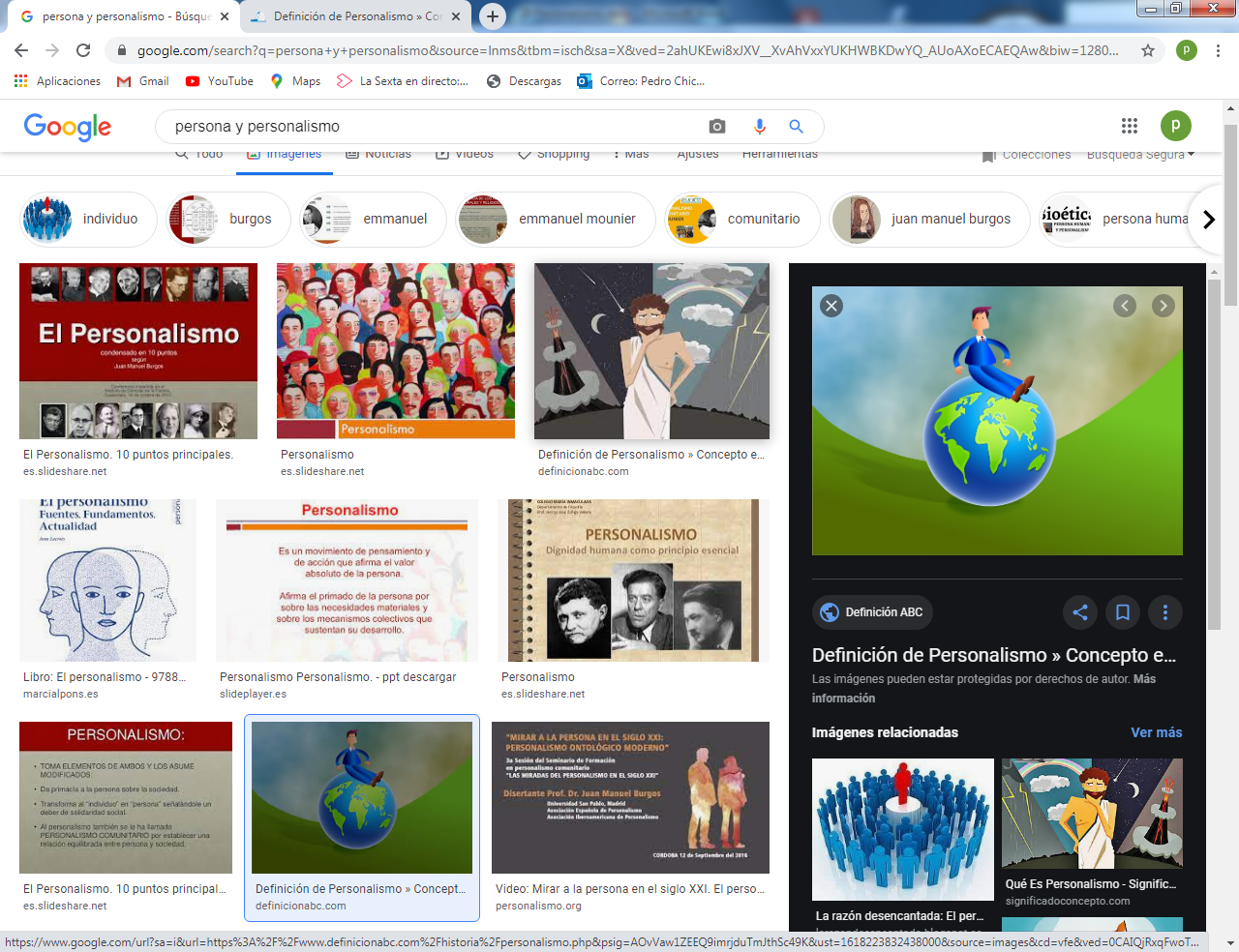       Lo mismo que acontece con la Axiología, sucede en la Filosofía reciente con la identidad personal del hombre, que se convierte en centro de la reflexión y de la actuación de los filósofos de la Personalidad (Psicología) y de la Persona ( (Derecho)     El término persona se lo debemos a Boecio (Anicio Manlio Torcuato Severino Boecio (+524),  primer ministro, del rey ostrogodo Teodorico el Grande. Es su libro "De la consolación de la Filosofía" define la persona como "el individuo con inteligencia" y explica que es capaz de actuar con conciencia de su dignidad.  Con todo la palabra persona se usaba entre lo griegos para aludir a la careta, o "persona", que los artistas se colocaban en el rostro para simular la figura que representaban en escena.    Pero la Personalidad sólo expresa el sentido de ser persona, tanto en cuando dignidad que afecta al derecho que todo ciudadano tiene, como a la significación social que abre la puerta a la sociología y a la actuación en cuanto se goza de libertad.   Persona y personalidad llevan al concepto filosófico de "personalismo", que alude a todos los estudios y opiniones que se han ido desarrollando en la Historia de la Filosofía sobre la persona y la personalidad. Tienen sentido estos términos en cuanto es la conciencia de la Persona la que la define y por eso resulta imprescindible hacer una intensa reflexión sobre la Persona para entender y valorar todo lo relacionado con la Personalidad: comportamiento, relaciones , progresos y realización ante los demás.       Ese estudio o tratamiento debe caminar por dos niveles.      + La dirección sociológica, apoyada en la distinción radical entre individuo y persona, entre conciencia e inteligencia, entre individuo singular y comunidad. Ha primado en las diversas definiciones y descripciones que sobre el concepto de Persona se han realizado en la Historia.     + La Interpretación metafísica ha ido mucho más allá al describir e interpretar los rasgos esenciales del concepto de persona. Y en el ser radical que la persona es o debe ser y de la realidad en que se  apoya, en  la naturaleza,  en la identidad y la en dignidad del hombre.      En la dimensión metafísica se fundó siempre el Derecho y en la sociológica la Psicología, pues persona y el ser humano, masculino (varón) o femenino (mujer) se identifican de alguna manera como personas, hasta poder afirmar que el ser personal equivale al ser humano. Sólo siendo humano (homo) se puede llegar a ser persona, de forma que ni jurídica, ni sociológica, ni metafísicamente hay precedencia o posterioridad entre ambos conceptos y géneros.     La interpretación ética, psicológica y hasta política del concepto de persona implica una posición intermedia entre lo metafísico y lo existencial, lo configurativo y lo operativo, lo estructural y lo convivencial. En este sentido la persona se identifica con la capacidad de ser y de comportarse. El ser es la raíz de la persona. Y el actuar es la manifestación de la persona.     Este tercer estilo dinámico y social de entender la "persona", como plataforma entitativa de la "personalidad", es donde se aprecia el valor y el sentido de Ia conciencia de cada persona, que es lo que más terreno ha ganado atención en la Filosofía contemporánea y lo que sigue estimulando la reflexión de muchos pensadores que hoy constituyen el llamado movimiento personalista.    Podemos analizar el pensamiento de algunos de estos representantes del personalismo, aunque es preciso reconocer la diversidad de los planteamientos que formulan y la orientaciónpráctica más que especulativa que adoptan.•   Emmanuel Mounier (1902-1976). Fue el sociólogo francés que inició de una forma consistente el estudio del personalismo como sistema filosófico. Representa Mounier una explosión de confianza en la actividad de los intelectuales, por su acción personal de propagandista incansable; y también por el núcleo de intelectuales católicos que se coordinaron en torno a su figura y a su revista "Esprit", tanto más influyente cuanto más las autoridades políticas impidieron su desarrollo e influencia.     Nació en 1902 en Grenoble y se educó en la misma ciudad y después en La Sorbona. Enseñó Filosofía en Saint-Omer. Renunció a la docencia en 1932 y se dirigióa París, con un grupo de jóvenes con los que fundó y animó la Revista "Esprit", con una dirección de intelectualismo católico. Se preocupó por cuestiones sociales y políticas y escribió afanosamente sobre ellas, alejándose cada vez más de actitudes burguesas en que se había refugiado gran parte del catolicismo europeo. Esta actitud le concitó muchas adhesiones, pero también múltiples adversarios.   De 1941 a 1944 'Esprit‛' fue suprimida y Mounier encarcelado por el gobierno de Vichy. Después de una huelga de hambre para reafirmar su libertad, quedó en libertad y siguió publicando la Revista. Sus mejores obras, fruto ya de su nueva actitud de libertad, fueron saliendo en estos años de postguerra, con un intento explícito de combinar teoría social y personal y compromisos concretos.   Falleció en Chåtenais-Malabris (Seine)el 22 de Marzo de 1950. Aunque su revista "Esprit", la plataforma intelectual de toda su vida, Ie hizo posible divulgar sus reflexiones, el personalismo, como movimiento filosófico con carta de naturaleza, sólo se extendió después de su muerte.   Sus obras fueron muchas, comenzando por estudios en profundidad sobre Charles Peguy. Después se orientó a escribir sobre el personalismo: "De la propiedad capitalista a la propiedad personal", ”Manifiesto al servicio del personalismo", "Revolución personalista y comunitaria", "Introducción a los existencialismos", "Qué es el personalismo","Los miedos del siglo XX y la fe cristiana", etc.     Su actitud comienza siendo reaccióncontra al comunismo y contra laburguesía. Contra la una como lo muestransus estudios sobre los comportamientos económicos del capitalismo. Y contra el comunismo, como lo muestran los mismos títulos de sus libros. Ambas actitudes que se repartían el mundo social, política e ideológicamente a mediados del siglo, suponen una despersonalización del hombre. Y contra esta situación reacciona Mounier.      Pero la base de su sistema es más positiva que reactiva. El hombre se define ante todo en cuanto persona. Ser persona equivale asituarse entre dos conceptos extremos: individualidad  y colectividad. El individuo se entiende por su conciencia. Pero el individuo se realiza como Persona en la comunidad. La persona se hace tal por la lucha por su dignidad, por la  comunicación, por la fecundidad, por el desarrollo de los propios valores.   La cumbre de la conciencia de ser persona está en la trascendencia. Por eso Mounier promociona y proclama los valores espirituales como la señal de la autenticidad personal. El comunismo, en cuanto es materialismo, no puede resultar compatible con el concepto depersona digna. Para él sólo hay productividad. El capitalismo por el contrario sólo se interesa por la rentabilidad. Tampoco puede ser buen soporte de la persona sana.    El cristianismo armoniza el valor del hombre considerado individualmente y también en  cuanto miembro de una comunidad de afecto, de ideales y de creencias, que  Mounier llama de fe. La fe es precisamente el sello que garantiza la dignidad de la persona, pues abre la puerta a la trascendencia que es lo que ilumina la vida terrena y sin lo que el porvenir es oscuridad.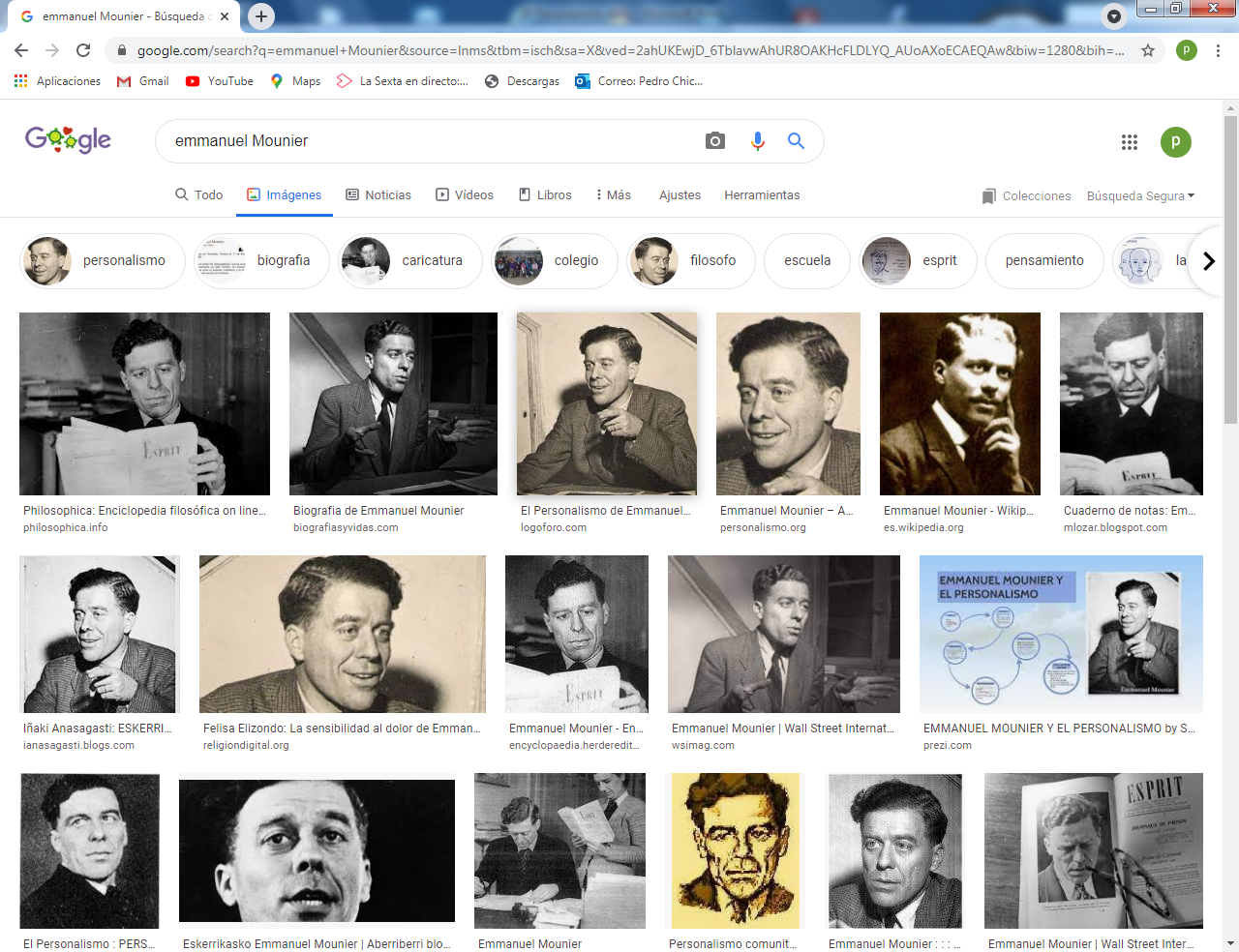 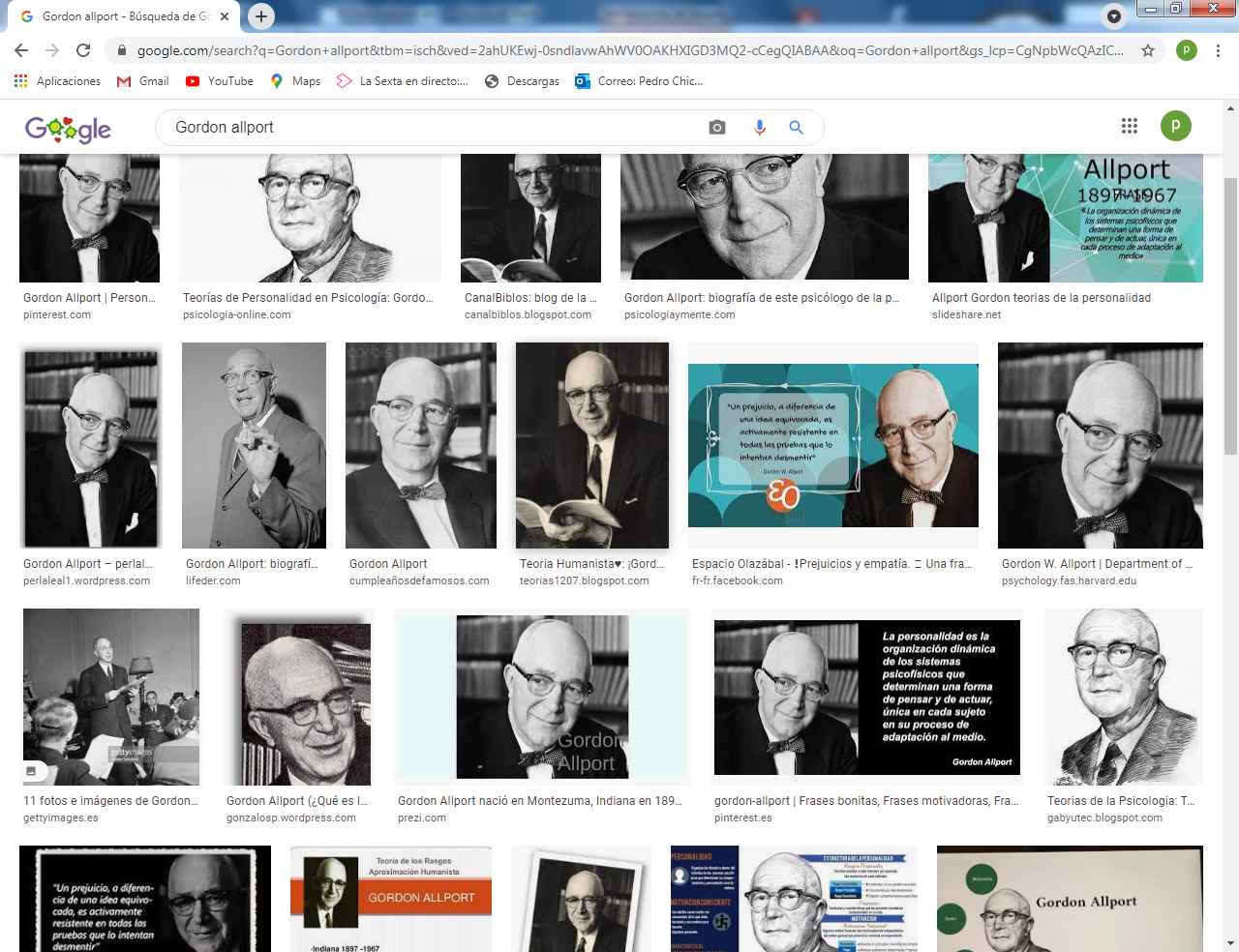     Manuel Mounier                 Gordon Allport    La influencia de Mounier es más sugestiva que impositiva. Sus ideas y sus sentimientos son tan naturales y evidentes que no se precisaban sus definiciones para que resultaran evidentes. Pero tuvo el mérito de ponerlas sobre la mesa para quienes quisieran acoger su visión elegante y atractiva del ser humano.     ++ Las fórmulas y los estilos del personalismo se han ido diversificando en los últimos tiempos. No constituye un movimiento coherente, salvo la coincidencia en resaltar la figura del hombre en cuanto valor en sí mismo.    Los otros grandes personalistas tienen caminos diversos, aunque en lo relativo a la persona, son confluyentes.    Gordon W. Allport (1897-1967). Fue el estadounidense más conocido por sus estudios sobre evaluación de la personalidad y sobre psicología social. Fue el más importante de los estudiosos de la personalidad como psicólogo. Nació en Montezuma (Indiana). Estudió en  de Harvard de Cambridge (Massachusetts), y luego en las universidades alemanas de Berlín y Hamburgo y en la de Cambridge, Inglaterra.  Después de ejercer la docencia en el Robert College de Constantinopla (hoy Estambul, en Turquía), en Harvard y en el Dartmouth College de Hanover (New Hampshire), volvió a Harvard como ayudante de cátedra y en 1942 obtuvo la cátedra de Psicología.  Desde 1937 hasta 1949 fue director del Journal of Abnormal and Social Psychology (Diario de psicología patológica y social), y en sus estudios sobre evaluación de la personalidad subrayó que cada personalidad individual constituye un patrón único  Sus estudios y planteamientos de la personalidad quedaron pronto recogidos en obras de amplia difusión como  su libro ": su configuración y desarrollo" o bien en "La naturaleza de los valores”.  y "Personalidad y encuentro social",  libros que  han traducido a todos los idiomas. También fue autor y coautor de diversas obras, entre las que se incluyen: “El individuo y su religión”,“La naturaleza del prejuicio” y “Desarrollo y cambio: unas consideraciones sobre el proceso de convertirse en persona"  Desde sus tiempos de  Harvard, desarrolló su teoría humanista y dinámica de la personalidad, que es la que se ha impuesto en la psicología moderna, superando el conductismo y el psicoanálisis y presentando la personalidad como "la organización dinámica de los rasgos y fuerzas que permiten al hombre situarse en el entorno de vida". Ese concepto dinámico de "personalidad" ha hecho su teoría muy influyente, al despertar la atención sobre aspectos como la motivación, los intereses, la afectividad, que son condicionante para la educación global del hombre.  Por eso su esquema científico en parte merece el nombre de factorialista, aunque escapa el concepto puramente matemático de la idea de factor y de producto.  Al resaltar el valor de la responsabilidad y de la autonomía, el eco de las experiencias y de los proyectos elaborados, de la energía moral y espiritual y de las propias opciones, hace su visión del hombre. Es  la teoría que mejor explica los hechos y capacidades espirituales. El diseño sintético del concepto de personalidad en Allport se mueve en relaciones similares a las expresadas en este gráfico   Su influencia ha sido grande en todos los sectores de  y de  la educación globalizada del hombre ha sugerido interesantes planteamientos. Y ha hecho posible entender la inteligencia como parte, como factor integrado en un todo, - la personalidad- y no como fuera autónoma y asilada que tiene sus propias operaciones desgajadas  de un centro de referencia que es la conciencia del yo que todo hombre posee.   Su teoría sobre la “autonomía funcional’ de la motivación ha sido ampliamente aceptada en  y ha contribuido a desplazar la antigua visión de que las motivaciones del adulto no son sino el desarrollo de los impulsos infantiles o hereditarios.     Carl Ranson Rogers (1902-1987). Psiquiatra norteamericano, que originó un estilo de psiquiatría y de técnicas de psicoterapia novedosas. Se doctoró en  de Columbia en 1931, época en la que investigaba las secuelas en los niños maltratados. Disconforme con las prácticas terapéuticas y las técnicas de diagnóstico de su época, fundó lo que se conocería como “psicoterapia centrada en el cliente”, entendido por tal al paciente. Sería el título de su manual técnico de psiquiatría.  Nació en Oak Park, Illinois. Estudió en  de Wisconsin agricultura, pero luego lo abandono para estudiar Teología en la Union Theological Seminary. Luego estudió psicología clínica en Columbia, donde recibió su doctorado en 1928 y realizó otro doctorado en filosofía.  A partir de 1940 logró  cátedra de psicología en  de Ohio. Es en este lugar donde empieza a desarrollar sus ideas acerca de la psicoterapia.  En 1945 se cambió a  de Chicago, donde siguió dando clases de psicología y dirigió un centro de asesoramiento. En ese tiempo escribió "Client-centre de terapy: its current practice, implications and theory". También durante este período empezó a esbozar su teoría de la personalidad. En 1957 se cambió a  de Wisconsin para ser profesor titular de  psicología y de psiquiatría. Luego ejerció la docencia en el Western Behavioral Sciences Institute de California. Allí mismo fue fundador del Centro de Estudios para , donde trabajó hasta su muerte.   Sus obras, además de las citadas, "Consejeria y Psicoterapia" (Counseling and psicoterapy), “Libertad para aprender”, "Carl Rogers y los grupos de encuentro", “Convertirse en compañeros: el matrimonio y sus alternativas" y “Un camino para ser” (A way of being) se divulgaron por todo el mundo  Su método otorga especial importancia a la relación entre terapeuta y paciente, lo que le merece el adjetivo de personalista. La personalidad del terapeuta influye en el paciente y puede ser utilizada de modo deliberado para conseguir determinados objetivos sanativos. Sostenía que los individuos enfermos, como todos los seres vivos, están dominados por un instinto de supervivencia. Quieren sanar y normalizarse y hay que aprovechar esa energía. Cada persona, creía Rogers, tiene una capacidad para el autoconocimiento y está predispuesta al cambio constructivo que la acción del terapeuta, que reunirá una serie de cualidades personales esenciales, debe ayudar a descubrir. Utilizaba el término ‘cliente’, en vez de paciente, para subrayar que su método de tratamiento no era manipulador ni médico, sino que se basaba en una comprensión de la situación del sujeto y se le prestaba un servicio que él había de adquirir y por lo tanto aprovechar. Para ellos sobran los sentimientos compasión y hace falta la competencia y la propia responsabilidad. ("Yo no curo  nadie, ayudo  que él se cure") Además, Rogers observó que muchos de los trastornos dependen de una educación falsa, en donde se cultiva la dependencia y no la colaboración, se buscan alumnos dóciles y no dominadores de sus propias situaciones. Al igual que a los enfermos hay que persuadirles que ellos son los adquieren un bien, la curación, porque quieren a los niños y jóvenes hay que darla la plena conciencia de que ello adquieren conocimiento y actitudes porque son un bien que ellos eligen y no por que aguantan un adoctrinamiento que ellos no han elegido.   En el libro educativo más conocido de Rogers, “El proceso de convertirse en persona” (On becoming a person), insiste en que el aprendizaje tiene que salir de dentro porque se persuade el alumno que es un bien. Si uno quiere, lo consigue todo. Si al contrario, aguanta, sin quererlo, el proceso de aprender se pierde. A eso lo llama autoaprendizaje. Luego lo llamaron “educación o enseñanza “no directiva”. El concepto de no-directividad y la técnica del counselling se divulgaron  rápidamente por todo el mundo,  gracias a las sugerencias de este psiquiatra humanista, tanto en el ámbito de la psiquiatría como en el de la educación    Rogers insistiría fuertemente en dos aspectos: “el protagonismo del cliente” y “la dimensión afectiva de la conciencia de poder avanzar”. Hay que partir siempre de que el alumno, o el enfermo, conservan recursos que es preciso explotar y hay que dar confianza al mismo “cliente” de que los tienen. Si el sujeto se persuade de que puede manejar constructivamente su vida y solucionar sus propios problemas, el camino está abierto para la solución. Este supuesto es una consecuencia directa del postulado de la bondad innata del hombre. Si se deja actuar a la persona, lo que haga, estará bien. Además, la persona es la única que puede llegar a conocer sus problemas, y, por lo tanto, la única que puede resolverlos.  El protagonista de un encuentro, del counselling debe sentirse libre para hablar. Al encuentro con el educador o con el “sanador” no viene nadie a escuchar consejos, sino a ofrecer soluciones. El que recibe la confidencia no la aprueba ni la rechaza, simplemente la escucha y fomenta la seguridad en el que la hace  que el camino es fácil.  Si un alumno, por ejemplo, tiene dificultades de aprendizaje en una o en muchas cosas y recibe consejos repetitivos, se inmuniza. Si él mismo descubre que tiene capacidades para luchar y vencer, termina saliendo de los baches.   La función del maestro será cambiante y flexible, pero definitivamente no-directiva. Debe crear un clima de aceptación en el grupo, aceptar a sus alumnos como son y ayudarles a que se acepten entre sí mismos; debe facilitar el aprendizaje ¿Cuándo? Cuando los alumnos lo requieran o soliciten; deben considerarse como un recurso que el grupo puede utilizar de la manera que les resulte más significativo; debe ser un participante más del grupo.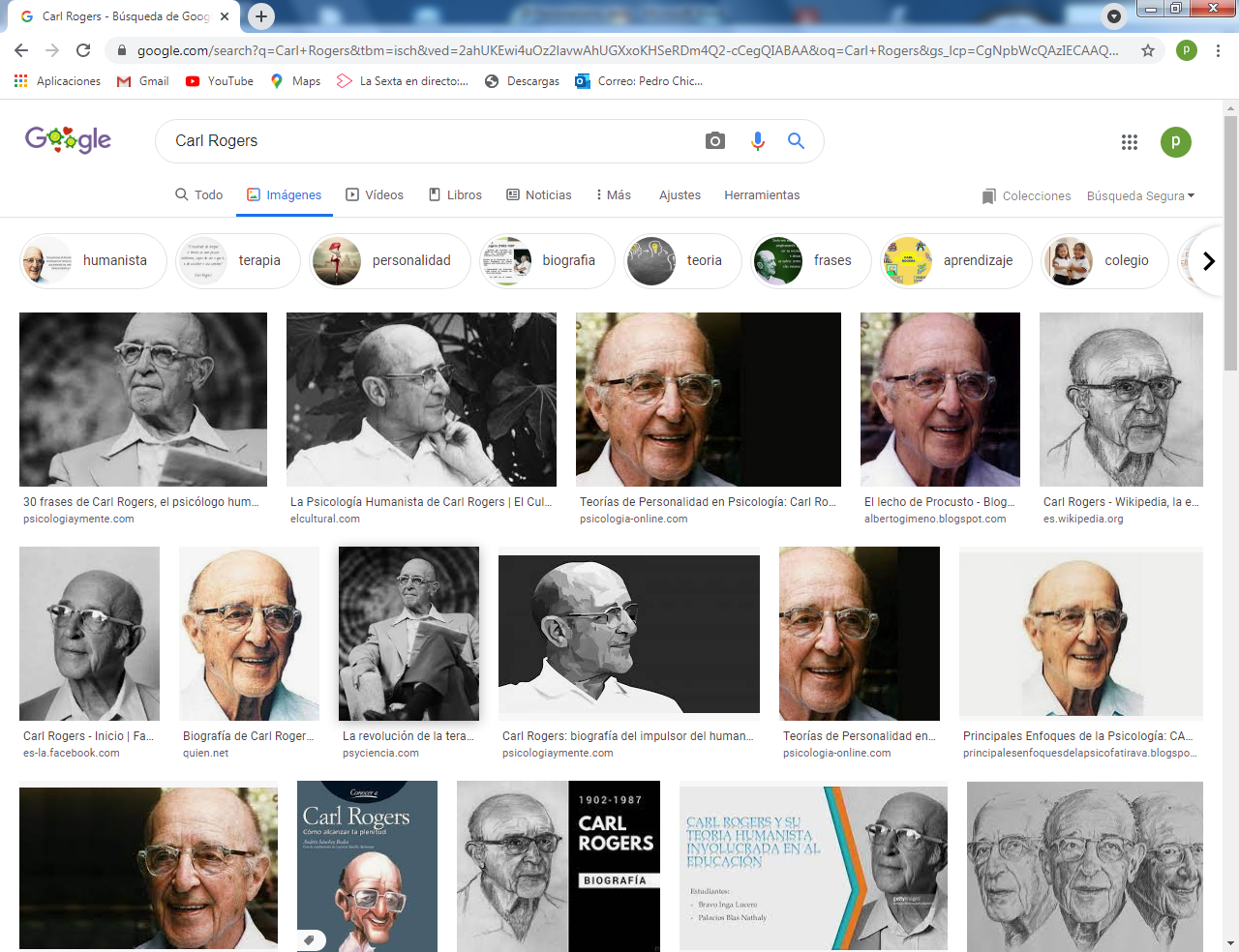 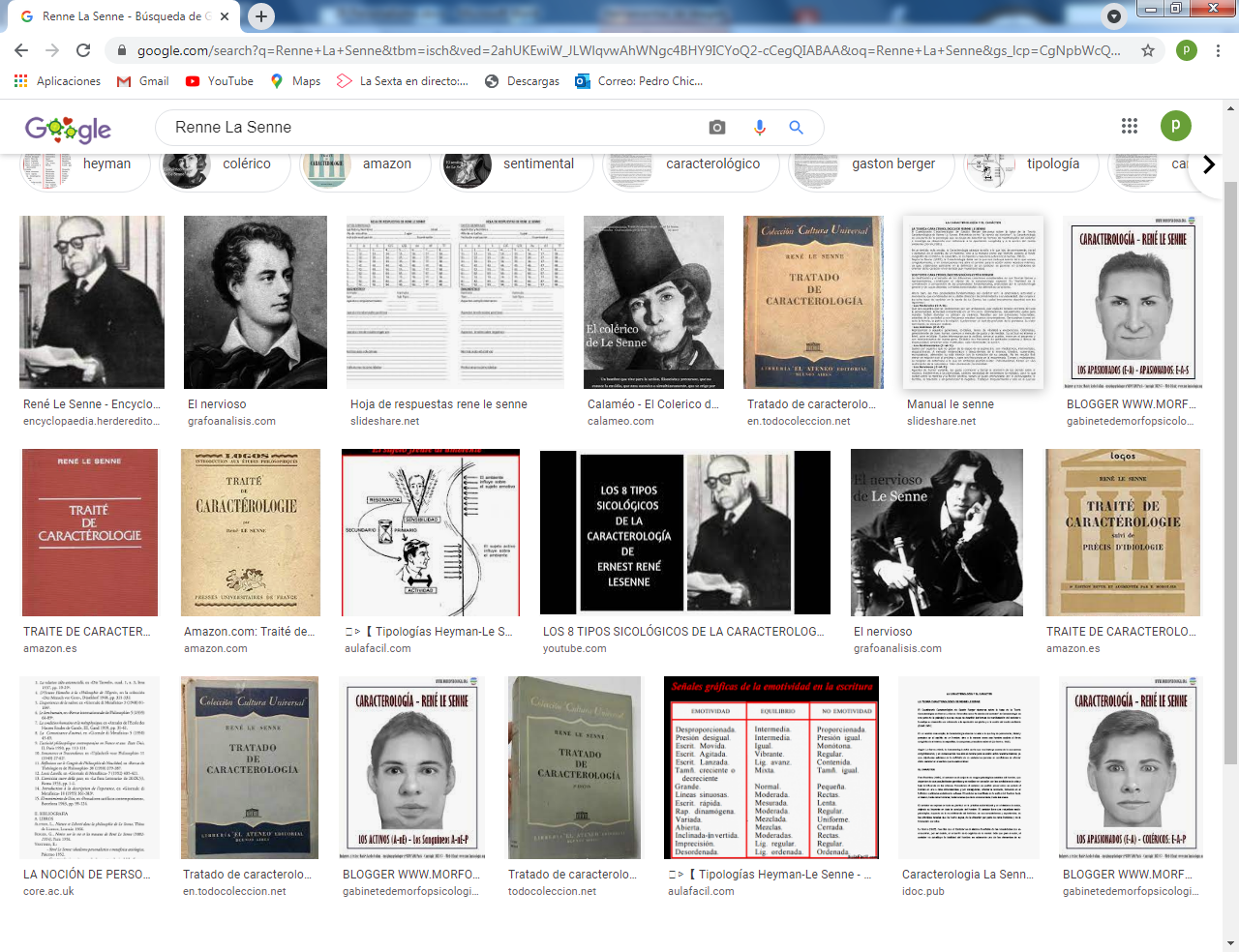 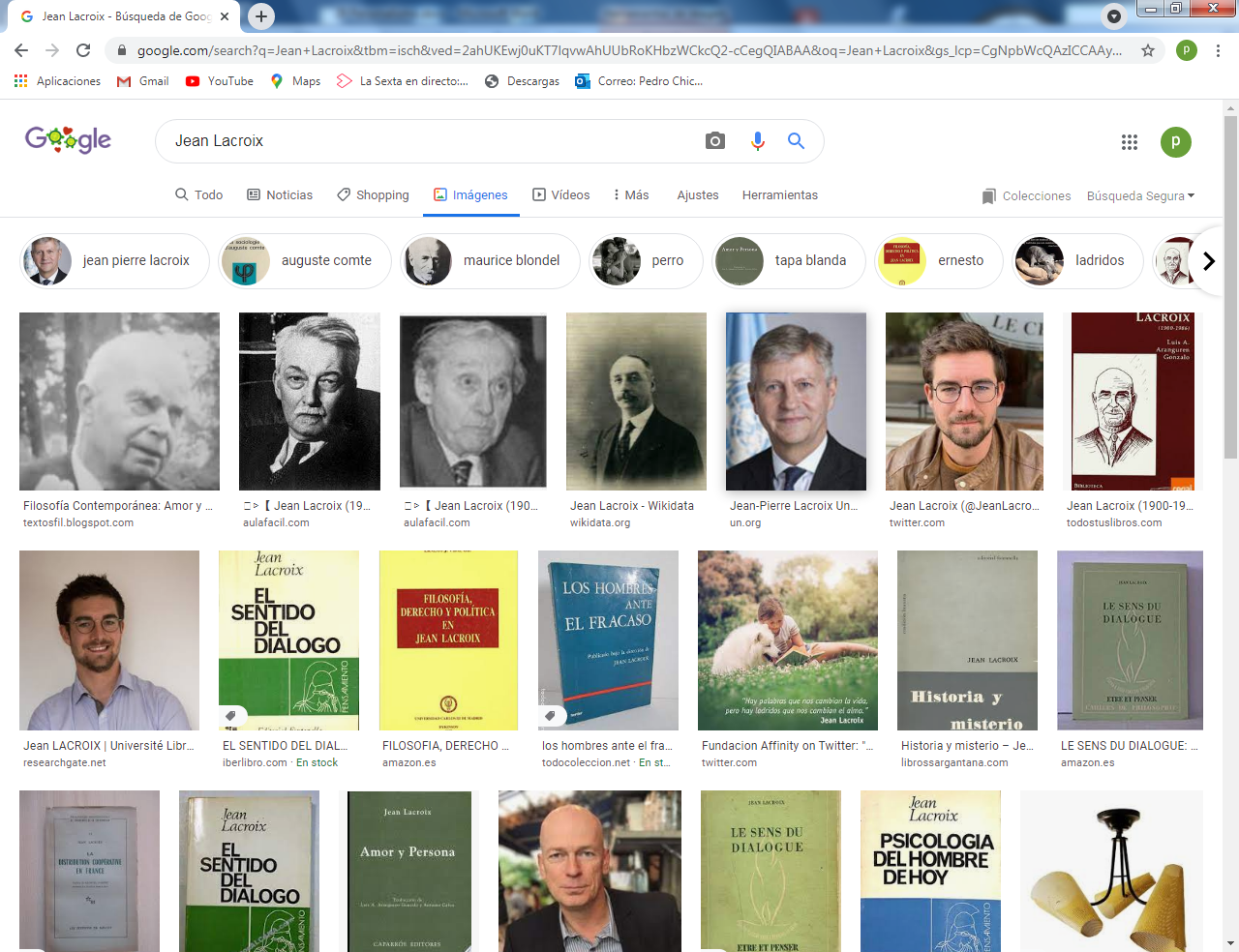 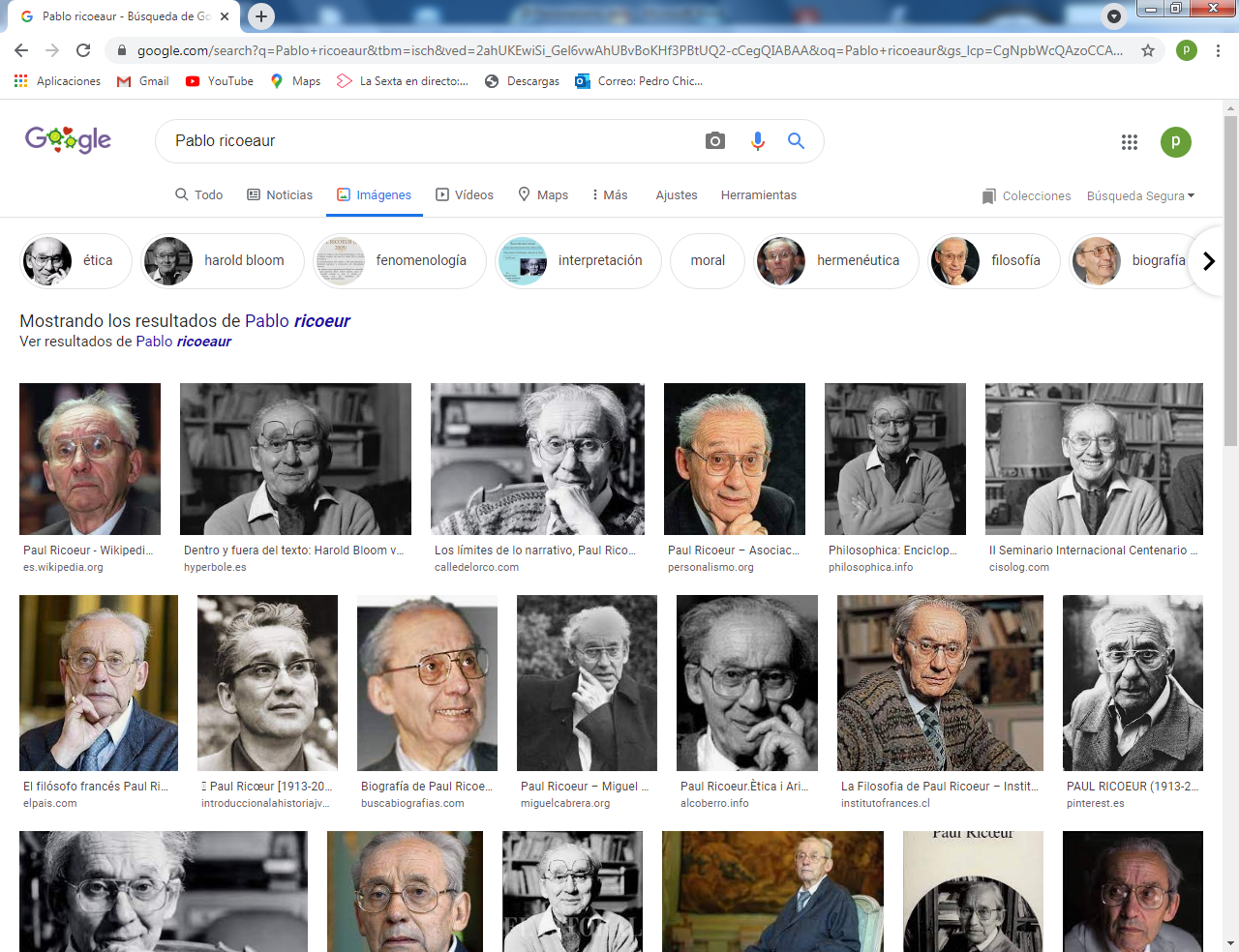      Carl Roger s               Le Senne                   J. Lacroix                   P. Riceaur      • Rene Le Senne (1882-1954)  Fue Filósofo de tipo personalista y existecial, que trató de  reflejar la diversidad de caracteres o rasgos individuales de cada persona. En sus libros "Introducción a la filosofía", "Los deberes",  "Los valores","Tratado de moral general", "Los caracteres","El descubrimiento de Dios" reflejó la diversidad de los seres humanos y la forma de tratar a cada temperamento en su aspecto fisiológico, y el carácter, en el aspecto psicológico.     Hizo una presentación de los diversos tipos o formas de ser del hombre, desde la adolescencia en que se consolidan los rasgos diferenciales hasta la vejez en que se responde según o acumulado  lo largo de la vida.   • Jean Lacroix (1900-1989) Jean Lacroix es autor de veinte obras breves y densas, de numerosos artículos y conferencias. Por una parte, fue un pensador plenamente adherido a la iglesia católica, pero por otra parte, tuvo fuertes inclinaciones al pensamiento crítico y a la adhesión a posiciones de izquierda.   En 1932 colaboró con la revista Esprit, con su amigo Mounier. Entre 1945 y 1980 fue también colaborador habitual del diario Le Monde. Enseñó como docente filosofía en el instituto de Lyon.   Un aspecto central de su pensamiento es la idea de la persona como donación, como entrega a otros. Esto significa un intento de pensar la persona que supera el individualismo, y se abre hacia los demás. Desde esta perspectiva, Lacroix se acercó al humanismo contenido en los escritos juveniles de Marx.    Recogió en su libro "Personalismo como anti-ideoIogía‛' una actitud cristiana, por su defensa de los valores espirituales, no pudiendo ser tales los que previamente no pueden catalogarse como humanos.   • Pablo G. Ricoeur (1913- 2005)  Fue  un filósofo y antropólogo francés, conocido por su intento de combinar la descripción fenomenológica con la debida interpretación hermenéutica. Su pensamiento se ubica en la misma tradición que otros notables analistas del hombre.     Su pensamiento se ubica en la misma tradición que otros notables fenomenólogos hermenéuticos como Edmund Husserl y Hans-Georg Gadamer, pero orientó más su exploración hacia la identidad de las personas   Sus trabajos llamaron la atención y fue galardonado con el Premio Kioto en Artes y Filosofía por haber "revolucionado el método de la fenomenología hermenéutica" , expandiendo el estudio en el ámbito de la interpretación textual de las personas, para incluir nuevos dominios como la mitología, la exégesis, el psicoanálisis, la teoría de la metáfora o otros modos de explorar el interior del hombre.Siguen sus métodos  mirando al hombre como un objeto preferente de atenciones y como un tema deprofundas demandas de reflexión.    Su obra ha sido objeto de variados análisis, y ha sido el origen de una gran cantidad de estudios filosóficos, así como propios, del ámbito las ciencias humanas y sociales contemporáneas.      2. La línea psicológica del personalismo      El personalismo cultivó con especial afecto la dimensión pedagógica, con el principio de que no basta explorar la persona y la personalidad en la edad adulta o en las situaciones conflictivas de desajuste o de alteración, sino  que es preciso buscar losmodos de colaborar para una sabia actuación en los procesos de su formación en las etapas primeras de la vida.    • Gordon Allport (1897-1967).  Fue un gran personalista, psicólogo norteamericano y  pensador que pronto tuvo amplia fama de experto en temas de la personalidad. Fue uno de los primeros psicólogos dedicados al estudio de la personalidad en desarrollo y a menudo se le considera como uno de los fundadores representativos de la psicología de la personalidad.    Contribuyó a la formación de la Escala de Valores y rechazó el enfoque psicoanalítico de la personalidad, del cual pensaba que muchas veces era excesiva y profundamente interpretativo, como el enfoque conductista, del que pensaba que no lo era lo suficiente. Puso énfasis en el carácter único de cada individuo, y la importancia del contexto presente, en contraposición a la historia pasada, para entender la personalidad.​   Parte de su influencia derivaba de su habilidad para abordar y conceptualizar extensamente temas importantes e interesantes (p.ej. rumor, prejuicio, religión, peculiaridades). Otra parte de su influencia viene de la impresión profunda y duradera que dejó en sus alumnos durante su larga carrera como profesor, muchos de los cuales llegaron a tener importantes carreras en psicología.     Fue profesor de psicología social y psicología política en la Escuela Maxwell de Ciudadanía y Asuntos Públicos de la Universidad de Syracuse (en Syracuse, Nueva York, EE.UU.) desde 1924 hasta 1956, y profesor invitado en la Universidad de California, Berkeley. Un estudio titulado "Revisión de la Psicología General", publicado en 2002, situó a Allport en el puesto número 11 como psicólogo más citado del siglo XX• Pierre Faure (1904-1988). Jesuita francés con vocación de educador que puede ser presentado como modelo de metodologías personalistas, como profesor de psicología evolutiva en Paris y como animador del movimiento personalista en las aulas de mucho países europeos y americanos.     Su movimiento fue uno más de los deseos de mejorar la pedagogía rutinaria de la primera parte del siglo XX. Fue un movimiento de educadores personalistas que lleno España, Italia, Portugal y casi todas las naciones latino-americanas de escuelas que buscan la personalización, la socialización y la actividad entre sus ejes didácticos decisivos. Más que sus libros, fueron sus intuiciones contagiosas que se extendieron con facilidad en los grupos docentes religiosos.
     El P. Faure nació en Pessac (Gironda), Francia. Realizó sus estudios de enseñanza media en el Colegio de San José de Tívoli (Bordeaux). Obtuvo el título de bachillerato en ciencias latinas y matemáticas y  más tarde la licenciatura en química general.    En 1921 ingresó en  de Jesús y en 1926 realizó su servicio militar en Siria. Fue Profesor en  de San José en Beirut (Líbano) y en el colegio de Sarlat, después de su regreso a Vals, donde pasó tres años estudiando teología y filosofía.   En 1936 creó una Secretaría para  que se convirtió en “Centro de Estudios Pedagógicos” en París. Colaboró en tres revistas: una para padres de alumnos (Aux Parents), otra que servía de lazo de unión entre los centros de secundaria franceses y otra pedagógica, para el público, que se editó desde 1945 hasta hoy.  En 1940 organizó cursos y sesiones de actualización pedagógica para la formación del profesorado.     En 1949 fundó una segunda escuela normal para educadores en Neuilly, asociada a la primera: “Centre de Formation Pádegogique” de Neuilly. Compatibilizó sus tareas de formadora de profesores con la cátedra de psico-pedagogía y metodología de  de París.
    Para 1956 crea en  de París una tercera Escuela Normal para profesores de enseñanza especializada y en 1963 es nombrado director de  cursos de formación para educadores, del Departamento de Pedagogía de  de París. En 1971 creó una Asociación Internacional para profesores inspirados en su pensamiento: (A.I.R.A.P.). Gracias a ésta asociación, su acción pedagógica ha podido multiplicarse a través de los miembros integrados a ella y cuyos representantes ya están en muchos países.   Murió en París el 10 de Enero de 1988.  El movimiento personalista nunca quiso definir una pedagogía cerrada, sino que la creatividad de cada profesores y la adaptación a las condiciones socioeconómicas de los  alumnos, la acomodación a la edad de los escolares y la orientación católica de las enseñanza morales y sociales, fue lo que definió el estilo, que no método de educación personalizada.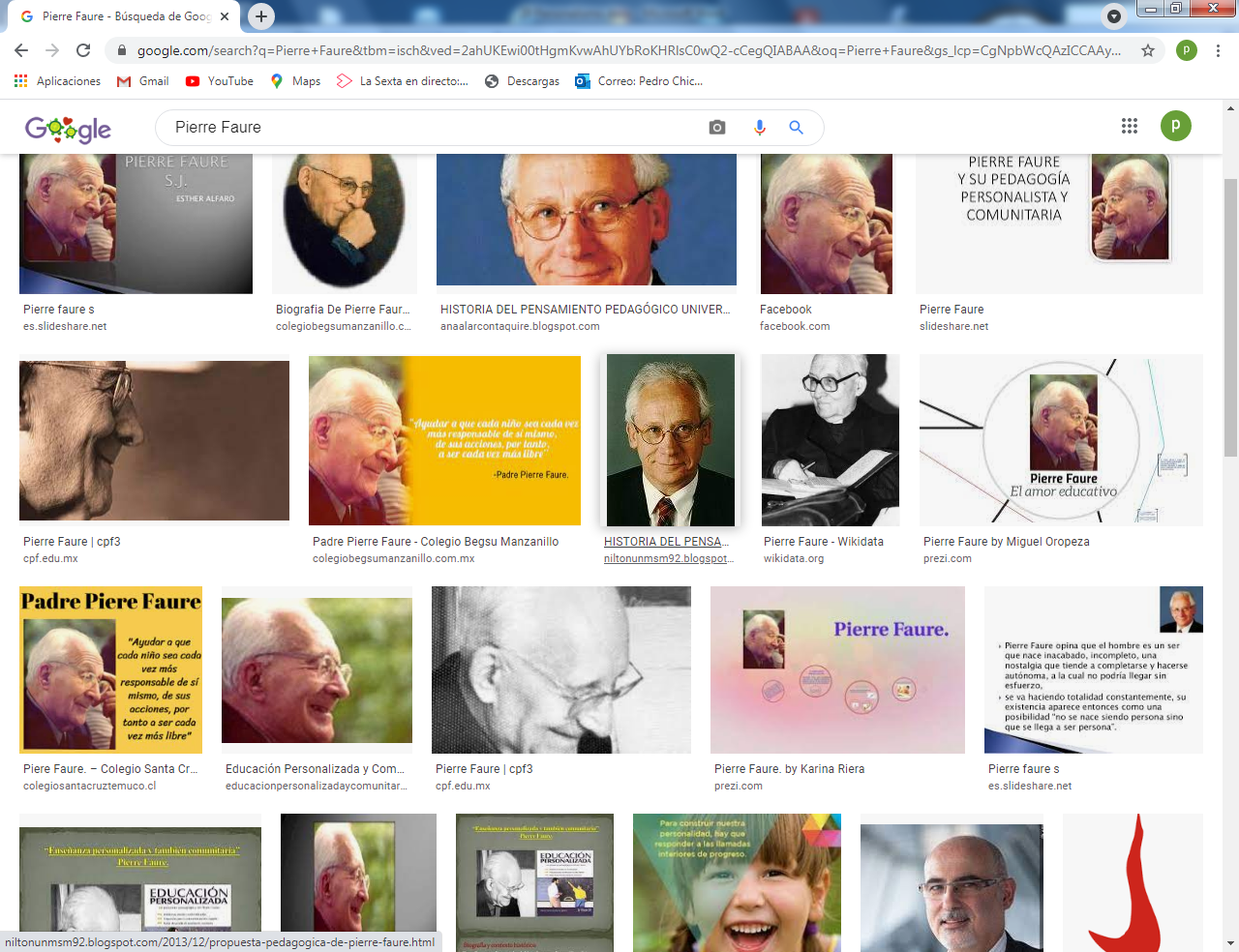 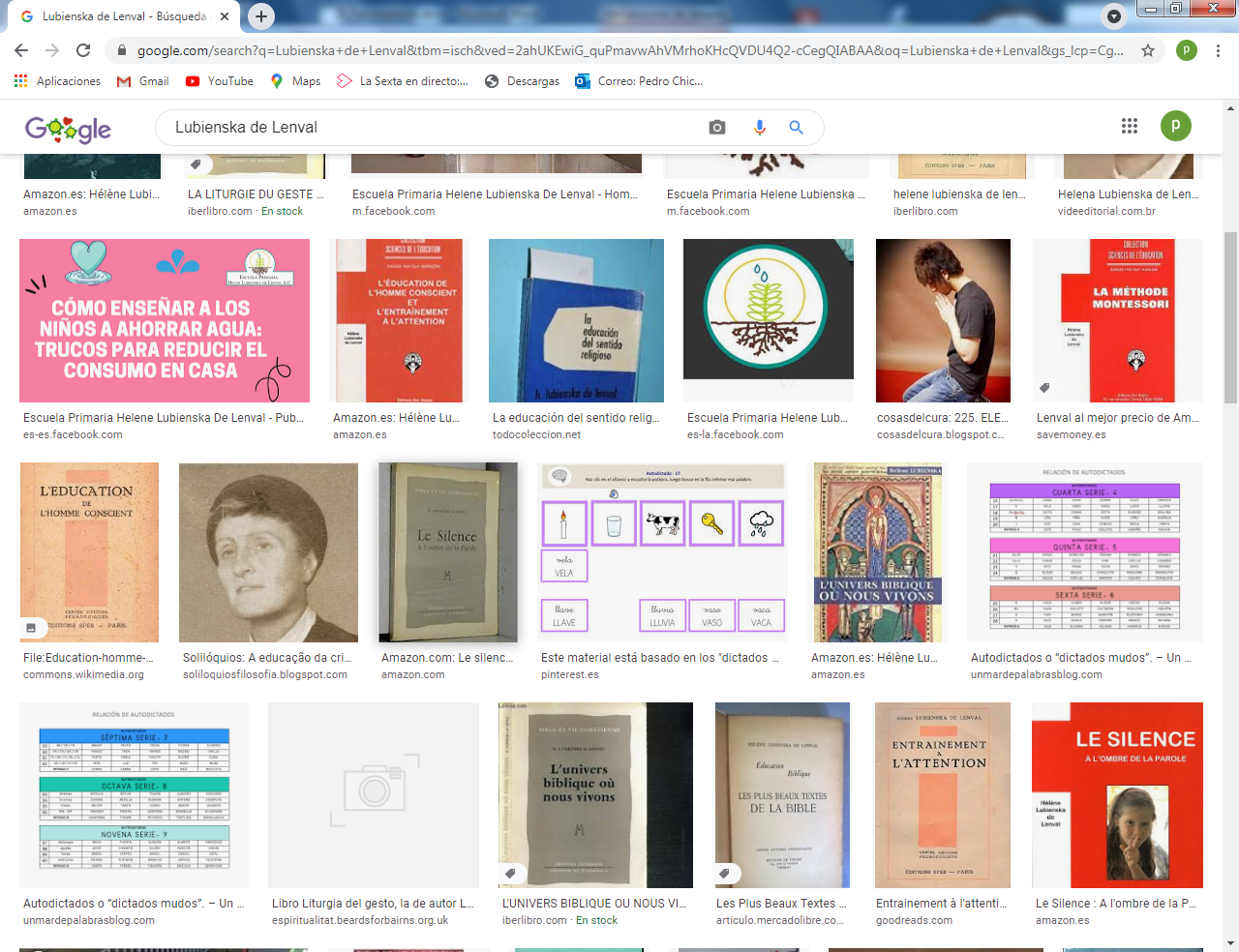 Pierre Faure                  Lubienska de Lenval•   Helene Lubienska de Lenval, (1895-19729 Educadora en Paris colaboró con el Padre Faure en estos cursos de formación de docentes. Ayudó en la puesta al día de cierto número de obras pedagógicas editadas por primera vez por ediciones Spes. Y en 1945 fundó la revista “Pédagogie”, de la que fue animadora hasta 1972. Lubienska organizó con Pierre Faure el Centro de Estudios Pedagógicos, en la escuela Saint Louis David, de París.    Su pedagogía se fue construyendo en forma personalizada, siempre en contacto con profesores que fueron aportando sus experiencia y las líneas de acción. Sin ser un sistema rígido en principios y en recursos, se fue instalando un sistema docente en el que lo primordial era la libertad de acción y la personalización de las actuaciones.   En la pedagogía personalizada se da mucha importancia a los contenidos y a las metodologías del aprendizaje. Se considera que no es conveniente un aprendizaje  individualizante, pues se pierde una de las dimensiones de la cultura que es la participación y la colaboración. También se quiere acción colectivista o grupal pero no en exclusiva, pues se atrofia la responsabilidad personal. Lo que se pretende es combinar actividad con responsabilidad, creatividad con eficacia, conocimientos sólidos con auto-organización, relaciones sociales con esfuerzos individuales, sentimientos de gozo por el trabajo con resultados y capacidad de superación ante las dificultades.     3 .El tercer personalismo  de atención a la persona       Una serie amplia de figuras,  poco simpatizante de encerrarse en una categoría científica restrictiva, tuvieron siempre en mira el valor de la persona y la necesidad oportuna de sus conocimientos. Se citan algunos de los más significativo nombres de expertos n el personalismo.•  Maurice Blondel (1861-1949). Fue filosofo y pedagogo francés, que puso en la intuición  el tema de sus trabajos y el centro de sus inquietudes. Descubrió y divulgó que el hombre capta más por intuición que por reflexión y que lo importante en la docencia, y por lo tanto en el aprendizaje, es saber buscar los caminos cortos de la intuición y no los lagos de la razón o de la reflexión     Descendiente de una antigua familia borgoñesa católica, cursó sus primeros estudios en el Liceo y los prolongó en la Universidad, donde obtuvo la Licencia en Letras y el Bachillerato en Derecho. A los 20 años fue admitido en la “École Normale Supérieure”, graduándose en la misma. Obtenido el doctorado, se dedicó a la docencia toda su vida    Entre sus obras figura encabeza su tesis doctoral “”. Intentó en ella una crítica de la vida y una ciencia de la práctica. En ella explica que la vida es acción y no contemplación. Que los modos de mejora del hombre nacen de asimilar las cosas que se reciben, que se aprenden, y no sólo engullirlas y dejarlas inactivas en la memoria. Pide un aprendizaje vital, es decir buscado en la vida y llevado a la vida; y no nocional, es decir aprendido y comprendido y conservado para un uso ocasional, utilitario pero no transformador y comprometedor.  Las últimas obras que publicó, “El pensamiento”, “El ser y los seres”, “La acción”, “ y el espíritu cristiano”, fueron ampliamente alabadas por todos los pensadores, sobre todo por los vinculados con el mundo de la educación, ya que marcaban unas líneas exactas de lo que significa la cultura occidental y de los cauces para vivir las realidades del mundo y del a historia con miras elevadas y con destinos de eternidad. “Exigencias filosóficas del cristianismo” fue ya el último producto de sus mente privilegiada y sagaz, En ella intentaba justar el Pienso cartesiano, el Debo kantiano, y el Quiero schopenhaueriano, en  un texto sintético y crítico: “Actúo y Vivo” propio y personal.  • Jacques Maritain (1982-1970)  Fue un pensados francés considerado generalmente como uno de los representantes contemporáneos del tomismo y del personalismo comunitario, pues fue el primero que desarrolló técnicamente algunos temas personalistas, además de inventar parte de la terminología e influir de este modo en Emmanuel Mounier.  Este es sin duda la fuente principal de su pensamiento; pero también debe decirse que el pensamiento filosófico de Maritain tiene una predominante vertiente antropológica que luego se proyecta a la ética y a la filosofía política.   Por ello, si el tomismo es la fuente, no es el caudal.  Maritain parte del tomismo pero avanza decididamente por sendas que Santo Tomás de Aquino . No recorrió formas como las anteriormente señaladas:  personalidad, libertad, conciencia, solidaridad... . Dentro de esta antropología su idea central parece ser la consideración del ser humano, esencialmente, como un ser de carencias: como "el más desprotegido de todos los animales".     No es una idea enteramente suya, pues con distintos matices se encuentra en buena parte de la antropología contemporánea. Sí que le pertenece el desarrollo de carácter trascendente que nace de dicha idea. La humanidad  y "la esencia del verdadero hombre" se expresan en la cultura, de tal manera que el hombre no es un animal de naturaleza, sino un animal de cultura; su naturaleza consiste en su cultura, entendiendo esta principalmente en su dimensión subjetiva; esto es como cultivo. Y el cultivo es siembre y es cosecha. De esta forma viene dada la apertura a la consideración de la educación como eminente tarea humana; pues puede decirse que, para Maritain, la educación es la vía para la humanización del hombre. La humanización es el esencial dinamismo que mueve y da sentido a la conducta humana. El animal simplemente sobrevive; el hombre trasciende este dinamismo primario pues se da a sí mismo los recursos para la supervivencia y, así, va más allá de ellos: los trasciende.  En esto consiste el paso de individuo a persona que, para Maritain es otra forma de considerar la existencia plena y radicalmente humana. Además de como tomista, Maritain es considerado como un personalista; la síntesis de ambas dimensiones está en su personalismo cristiano que, junto con Gabriel Marcel que, por cierto, también fue discípulo de H. Bergson, le distingue de otras visiones o pensamientos personalistas.Para Maritain, "la idea completa del hombre, la idea integral del hombre es necesaria para la educación" y no puede ser sino una idea filosófica y religiosa. Filosófica porque esa idea tiene por objeto la naturaleza o esencia del hombre; y religiosa en razón del estado existencial de la naturaleza humana con relación a Dios".El cultivo del hombre culmina en la dimensión religiosa, en la apertura a Dios, la radical indigencia originaria de la existencia humana solo puede ser completada por Dios. Tal es el sentido su humanismo integral, título de uno de sus más difundidos libros y posiblemente el nombre más adecuado y más fiel para la filosofía de Maritain, que no es una teología particular, sino una antropología filosófica, pues "desde el punto de vista filosófico la noción principal sobre la que nos importa insistir aquí es la noción de persona. El hombre es una persona que se gobierna a sí misma por su inteligencia y su voluntad. El hombre no existe simplemente como ser físico. Posee en sí una existencia más rica y más noble, la sobre existencia espiritual propia del conocimiento y del amor".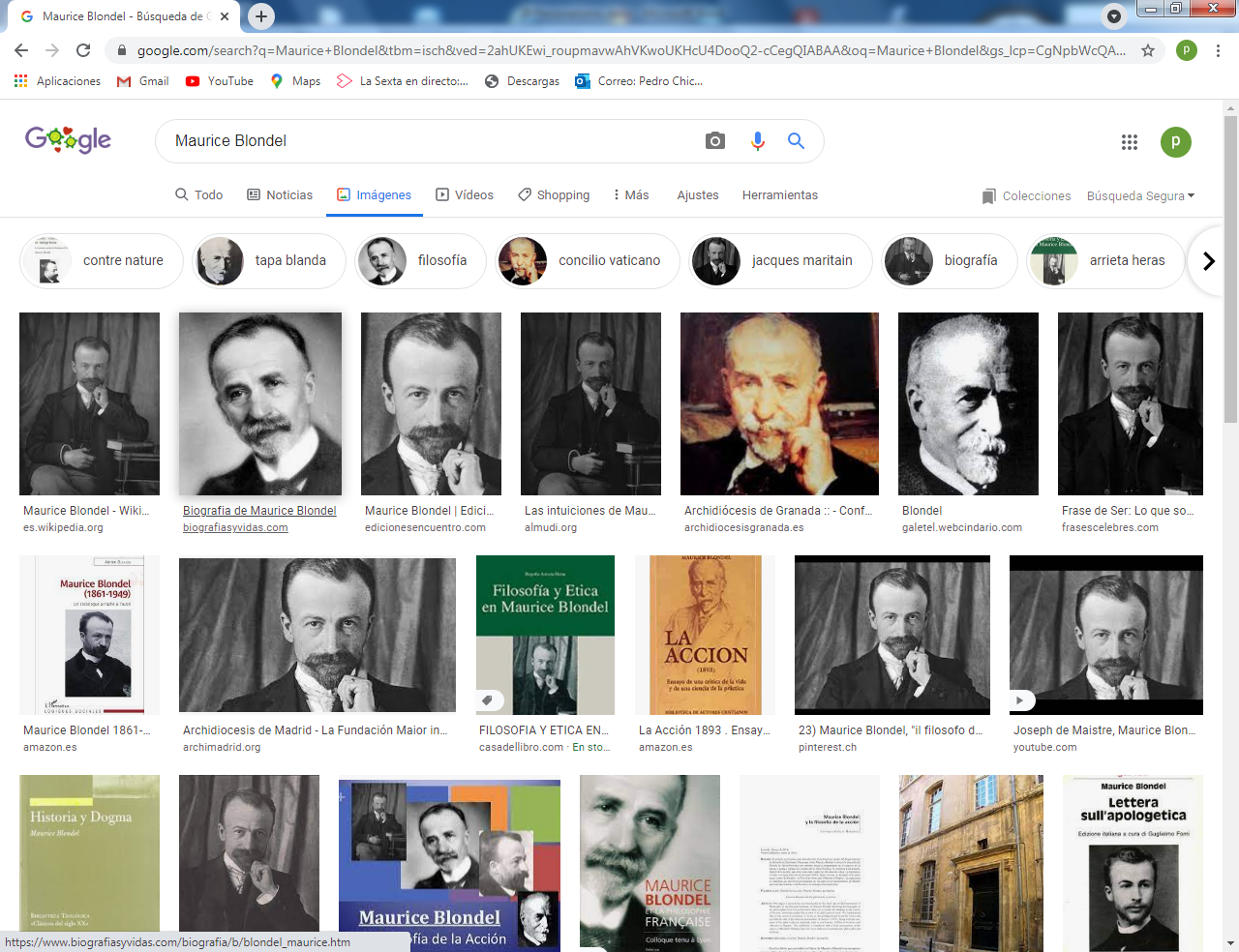 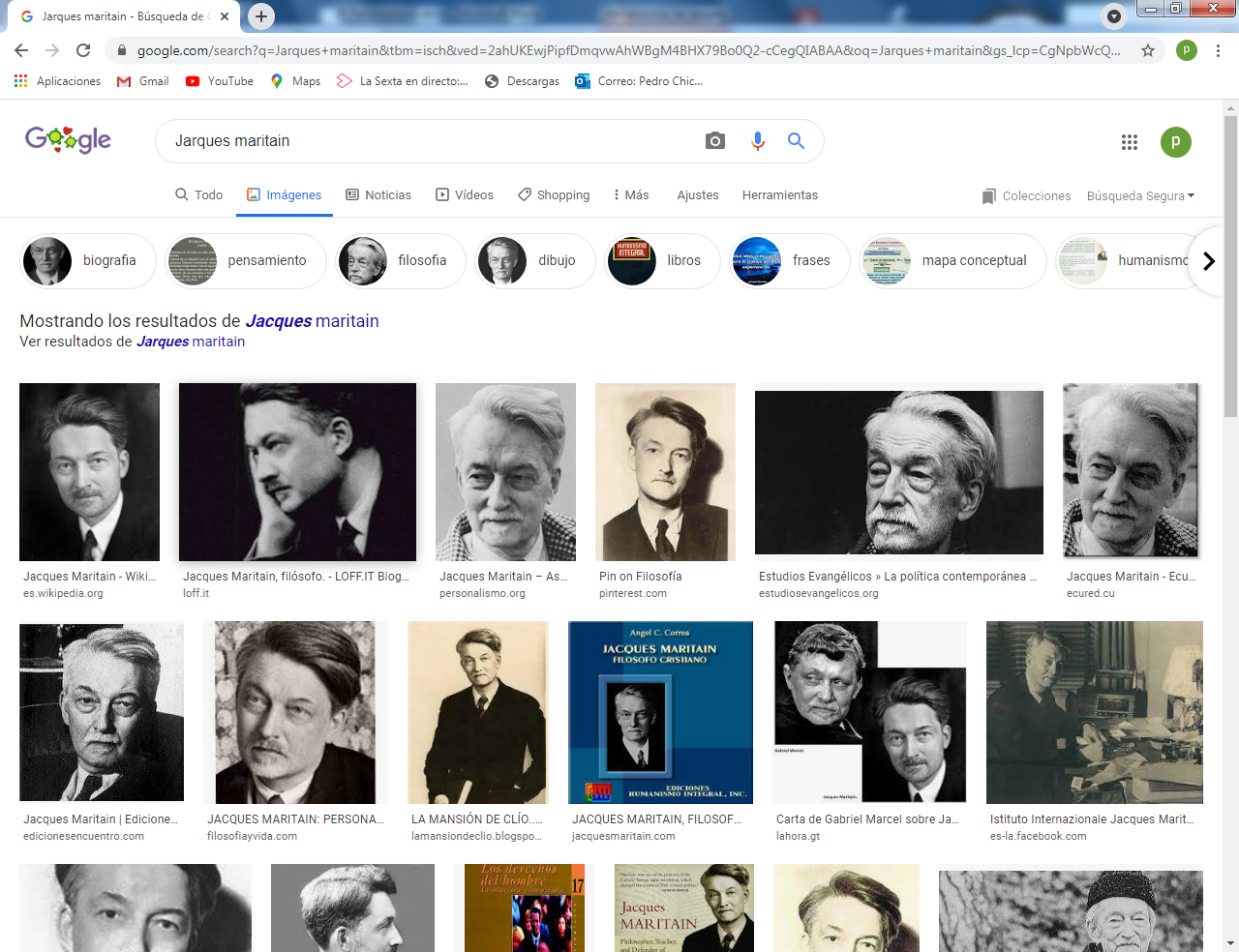 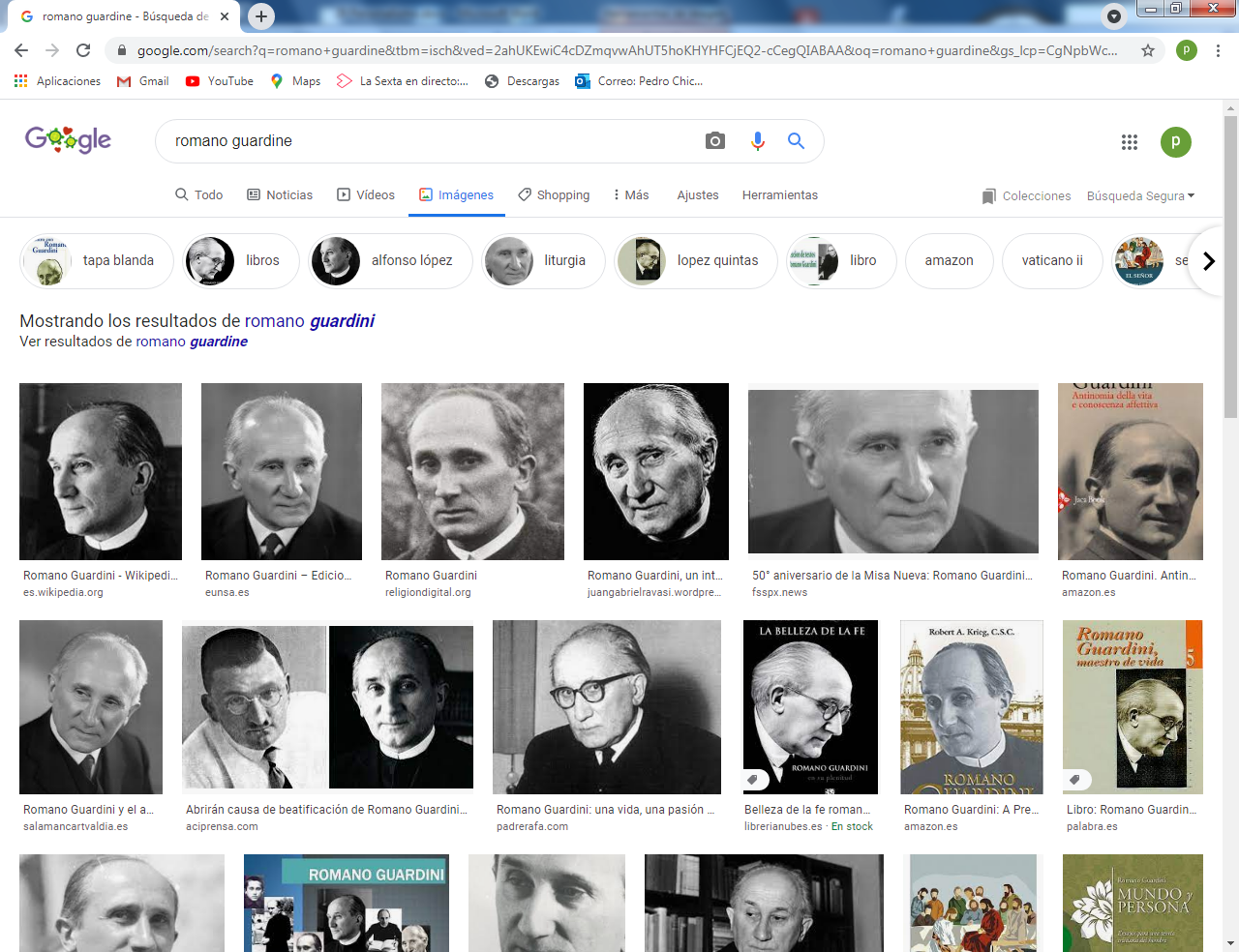 Maurice Blondel           J. Maritain                  R. Guardini• Romano Guardini( 1885-1968)  Fue un sacerdote, pensador, escritor y académico católico  alemán. Desarrolló sus estudios y su trabajo académico en Alemania. Se lo considera uno de los teólogos más acreditados del siglo XX: su influencia se extendió a figuras como el filósofo Josef Pieper, su amigo el director de orquesta Eugen Jochum, el sacerdote Luigi Giussani (fundador del movimiento Comunión y Liberación), el educador Félix Messerschmid, Heinrich Getzeny, el arquitecto Rudolf Schwarz, el filósofo Jean Gebser, y los papas Benedicto XVI y Francisco.Romano Guardini nació a los 17 de febrero de 1885, en Verona, como primogénito de los cuatro hijos de Romano Tullo Guardini y Paola Maria Bernardinelli. En 1886, a causa de negocios, la familia se transfiere para Mainz. En el gimnasio de esta ciudad, él recibe una educación exclusivamente alemana. En el seno de la familia, sin embargo, prevalece la lengua y la cultura italiana, como él propio anota: «mientras en casa se hablaba y se pensaba en italiano, yo crecía intelectualmente dentro de la lengua y de la cultura alemana». El padre, a pesar de estimar mucho Alemania, se sentía allí siempre como un huésped. Cuanto a la madre,  repudió  todo lo que fuera germánico, pues era aún más fuerte, en la verdad. Ella mantenía solo las relaciones realmente indispensables y, el resto, permanecía en casa, dedicándose totalmente a los hijos. Esta educación simultánea en dos mentalidades diferentes, marcó profundamente la personalidad de Guardini; la unión entre la mentalidad germánica y la latina favoreció en él la formación de un estilo y modo de pensar con características únicas. La lengua hablada por Guardini, loada por los críticos, es marcada por estos dos elementos aparentemente opuestos: «la fixidez latina y la fluidez germánica, la orden clara y bella de una forma en la cual el pensamiento se mueve en continuo devenir».Después del examen de madurez, llegando el momento de decidirse por una profesión, Guardini enfrentó grandes dificultades. Inicialmente intentó las ciencias naturales, después la química, la economía política y hasta llegó a pensar en la medicina. Después de estas tentativas fallidas, y de una profunda crisis religiosa, encuentra el camino para lo cual Dios lo llama: el sacerdocio. Así Guardini inicia los estudios teológicos en Friburgo (Alemania), continuándolos en Tübigen y después en Mainz donde es ordenado en 1910.  Los siguientes cincuenta años los dedicó a extender su pensamiento. Falleció el 1 de octubre de 1968.  Su filosofía fue ante todo brillante y dinámica. Elaboró su vida filosófica-teológica dentro de un marco claramente persona-lista. Sus principales temas fueron:     La centralidad de la persona en su propuesta filosófico-teológica, que llevó, por ejemplo, a insistir en la radical distinción entre personas y cosas y en la consiguiente necesidad de reelaborar algunas nociones antropológicas clásicas.     + La dimensión relacional que conduce a valorar nociones como el encuentro, el diálogo.     + La primacía del amor y la libertad sobre el conocimiento.     + La valoración de la subjetividad de la persona.    Sus análisis de la realidad cercanos al estilo fenomenológico fueron influidos por Max Scheler. La concepción de la filosofía no como un ejercicio académico, sino como un modo de colaborar en la transformación de la sociedad. En sus primeros escritos sobre Liturgia e Iglesia, Guardini aborda los problemas con tal hondura que sus exposiciones rebasan el alcance de los temas tratados para apuntar al núcleo de la vida ética y la religiosa. Por eso no tarda en aplicar su estilo de pensar y de expresarse a los temas básicos de estas áreas. En 1929 aborda el tema ético de “el bien, la conciencia y el recogimiento”, para superar por elevación el empobrecimiento causado a la vida humana por el reduccionismo, el gregarismo y la disipación (o “divertissement”, en lenguaje pascaliano). Estos pensamientos serán recogidos y ampliados en la magna obra de madurez editada póstumamente con el título de Ética. El tema ético de las virtudes lo trató en la monografía "Una ética para nuestro tiempo". Una aguda aplicación de su orientación ética a tres temas decisivos para la recta ordenación de la vida se encuentra en "Sobre el sentido de la melancolía" y en "Las etapas de la vida".     Su importancia para la ética y la pedagogía esáa en "La aceptación de sí mismo". Esta fundamentación de la vida ética obtiene, en 1933, un buen refrendo en los retiros dados a jóvenes en el castillo de Rothenfels y publicados en Voluntad y Verdad.Guardini impugnó reiteradamente el relativismo y el subjetivismo, y defendió la a tenencia a lo objetivo, cuidándose de subrayar que lo objetivo promueve decididamente la capacidad creativa del sujeto humano. El espíritu de sana objetividad implica la capacidad de escuchar la llamada de lo valioso y responder activamente. Esta respuesta activa da origen a la creatividad humana. La orientación creativa que sigue Guardini en su estudio de la persona determina, en buena medida, su forma de fundamentar la vida ética. Las cuestiones referentes a los seres vivos —de modo singular, las personas— son tratadas por Guardini de modo concreto, por la razón profunda de que es en el plano de la vida concreta, abierta e interrelacionada —y no en el de los conceptos abstractos, desvinculados entre sí— donde se da la creatividad y la plenitud. En la línea del pensamiento fenomenológico, Guardini se rige por el lema: «Atengámonos, no a los conceptos generales, sino a la realidad». Pues bien. Nuestra realidad personal se despliega plenamente y muestra luminosamente su auténtico modo de ser —dicho de otro modo: somos verdaderas personas, nos hallamos en verdad— cuando realizamos auténticas formas de encuentro, modo de actividad que solo acontece en la vida concreta, entre personas concretas y en situaciones muy precisas.  •  Daniel Goleman (1947-xxx)  Psicólogo, periodista y pedagogo norteamericano  preocupado  por la inteligencia y consciente de la capacidad de su pluma para perfilar caminos cautivadores para sus lectores.    Nació  en Stockton, California, en 1947. Adquirió fama mundial a partir de la publicación de su libro “Emotional Intelligence” (Inteligencia Emocional) en 1995.  Posteriormente también escribió “Inteligencia Social”, la segunda parte del libro Inteligencia Emocional.   Trabajó como redactor de la sección de ciencias de la conducta y del cerebro en el The New York Times. Ha sido editor de la revista “Psychology Today” y profesor de psicología en  de Harvard, en la que se doctoró. Fue cofundador de la “Collaborative for Academic Social and Emotional Learning” en el centro de estudios infantiles de la universidad de Yale. Luego pasó a la Universidad de Illinois, en Chicago, con la  misión de ayudar en las escuelas a introducir cursos de educación emocional.     Su obra de "Inteligencia emocional" se mantuvo durante un año y medio en la lista de libros más vendidos del The New York Times. Según la web oficial de Daniel Goleman, hasta el 2006 se habían vendido alrededor de 5.000.000 de ejemplares en treinta idiomas, siendo bestseller en muchos países. En 2009 se publicó en español el tercer  libro: “Inteligencia ecológica”.    El éxito de este libro y la teórica que subyace en él se deben a su visión de lo que es la inteligencia y a la originalidad de su planteamiento. No tiene una base psicológica fuere que no haya sido explotada y comentada anteriormente. Pero ha sido objeto de un gran soporte de marketing, lo que supone una buena base social en los diversos países.   Si se acepta la teoría de  emocional, implica que lo afectivo condiciona la facilidad o la dificultad para la comprensión, la retención y la aplicación de lo que entra en la mente del hombre.   En el libro se hacen planteamientos simplistas:     - Afirma que los contenidos dependen   más de la actitud afectiva receptora que la capacidad de relacionar, abstraer o comprender     - Sugiere que la fuerza mental depende de los afectos más de la simple capacidad de relaciones y de generalizaciones      - Reconoce la máxima importancia de las realidades mentales referidas a la vida global del hombre más a que a su capacidad de pensamiento teórico.        Entonces sacamos diversas conclusiones de mucha importancia para el profesor y el orientador        - Será muy importante asumir la necesidad de trabajar con la dimensión emotiva de los sujetos para fomentar la comprensión: crear afectos, promover sentimientos positivos, desarrollar preferencias emotivas.       - Estimulando esos sentimientos se potencia la dimensión conceptual. Mientras haya sentimientos adversos, el bloqueo de lo mental está frenando la cultura, el desarrollo, la formulación de juicios y argumentos, en general o en aquel terreno en que se focalice la antipatía.       - La diferencia entre los hombres, entre los alumnos,  depende más de los campos afectivos y emotivos que de los puramente mentales  En consecuencia, disponer y promover las actitudes afectivas positivas es tan importante como clarificar la mente para lograr una comprensión mejor, para asegurar un mejor mantenimiento de los conceptos, para fomentar los aprendizajes    La pregunta que se puede hacer un educador será muy comprometedora por sus consecuencias:  ¿Basta el interés, el gusto, la disposición afectiva para que una mente de un alumno entienda, comprenda y relacione, de modo que se pueda calificar a la persona de torpe o de lista, de clarividente o de oscura?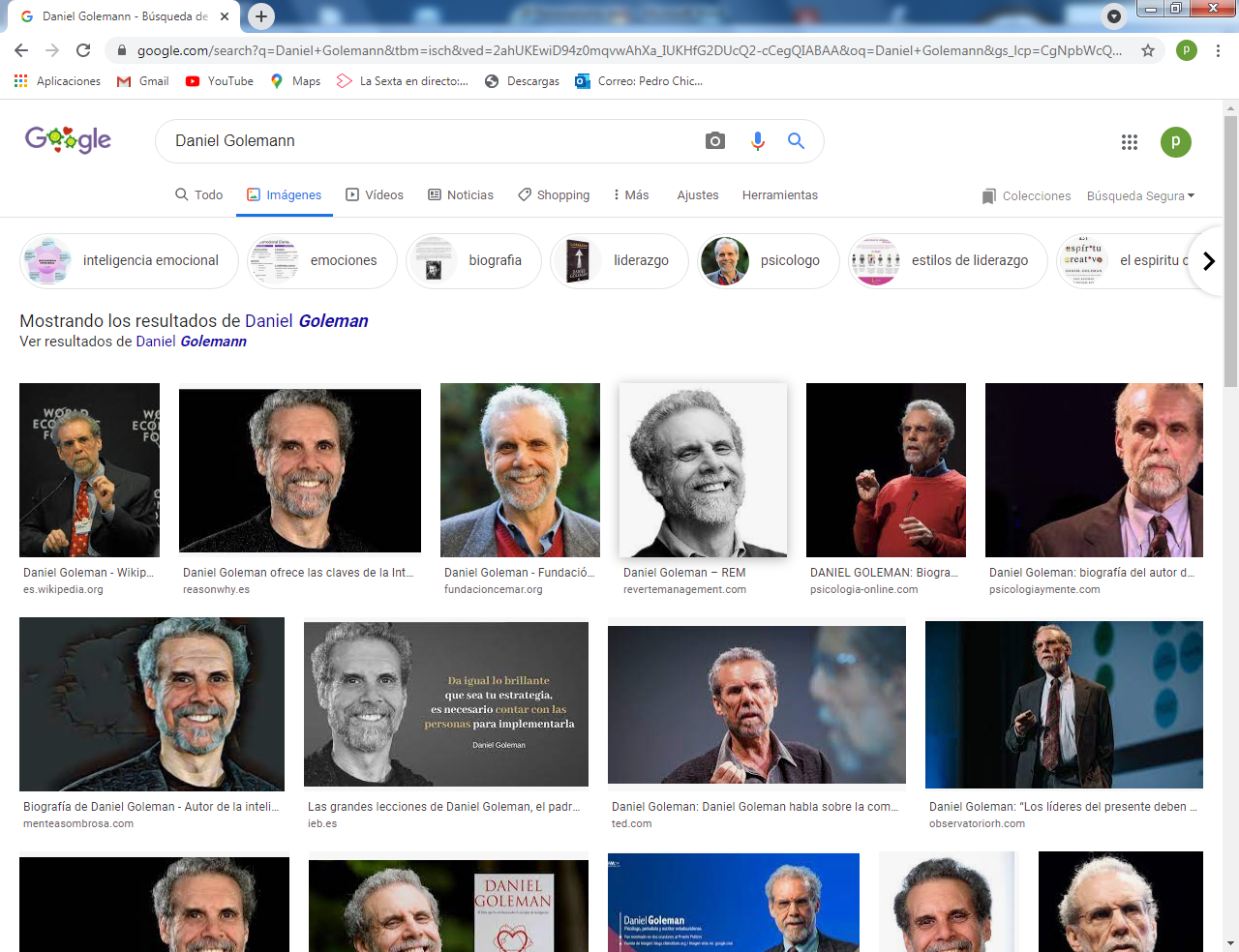 D. Golemann    La resonancia tiene de la teoría de  emocional, del periodista psicólogo Daniel Goleman,  integra la idea de inteligencia en el contexto de la personalidad y la vincula, en estrecha dependencia de la afectividad, a las actitudes, a los sentimientos, a los afectos y emociones. Se entiende y se profundiza mejor lo que agrada que lo que  desagrada; y se descubre más fácilmente la realidad y con más profundidad cuando se actúa con interés y preferencia.    Es conveniente recordar que Daniel Goleman, con el triunfo de su texto sobre "Inteligencia emocional", fue desarrollando su teoría con los otros dos libros que produjo después: “La inteligencia social” y “La inteligencia ecológica”. En ellos desarrolla la idea triangular de que la inteligencia se refuerza cuando, además de aprender desde la satisfacción emotiva, actúa en relación con los de más (inteligencia social) y con flexible adaptación al medio en el que se vive (Inteligencia ecológica)    El aprendizaje emotivo puede presentarse como una teoría golosa. Es consecuencia de la inteligencia emocional. Se puede afirmar que se aprende mejor lo que gusta que lo que disgusta. No tanto en su proceso de adquisición y consolidación, sino también en sus dimensiones de retención y de evocación para una posterior aplicación a la vida.    Si aprendemos gozando, además del gozo, tendremos la eficacia, la consistencia, la adaptación y la vitalidad asegurada   •   Segismundo Freud. interesado por el valor de la salud mental      La teoría de Segismundo Freud (1856-1939) sobre el desarrollo individual interpretaba la mayor parte de las reacciones del hombre como el  un mecanismo de sublimación de la libido, del ello freudiano    La concepción originaria de Freud (al contrario de otros planteamientos, debido a la importancia dada al aspecto psicosexual) consideró la infancia (cero-cinco años) como el período decisivo para la formación del adulto. Cinco fases sucesivas marcaban la evolución infantil mientras que otras dos señalaban  el período de la niñez y de la adolescencia: la oral, la anal, la fálica, la latente, la genital. En las cinco el deseo de aprender es una forma de evadirse, o de sublimarse. Según sea el modo de acoger y satisfacer esa necesidad así será la configuración de la persona: ira desde la represión a la liberación total    Basta leer las obras básicas de Freud “Interpretación de los Sueños” (1900), “ de ” (1901), “Tres Ensayos de Teoría Sexual” (1905), para darse cuenta de toda la preocupación que muestra por la infancia y por lo que en ella se aprende o se reprime, se expresa o se lanza peligrosamente la subconsciencia. La manifesta en una de sus célebres conferencias (6ª conferencia 1955) donde decía: “La aplicación del psicoanálisis a la pedagogía, a la educación de la generación siguiente” es un tema “particularmente importante para todos, para los niños y para los adultos”.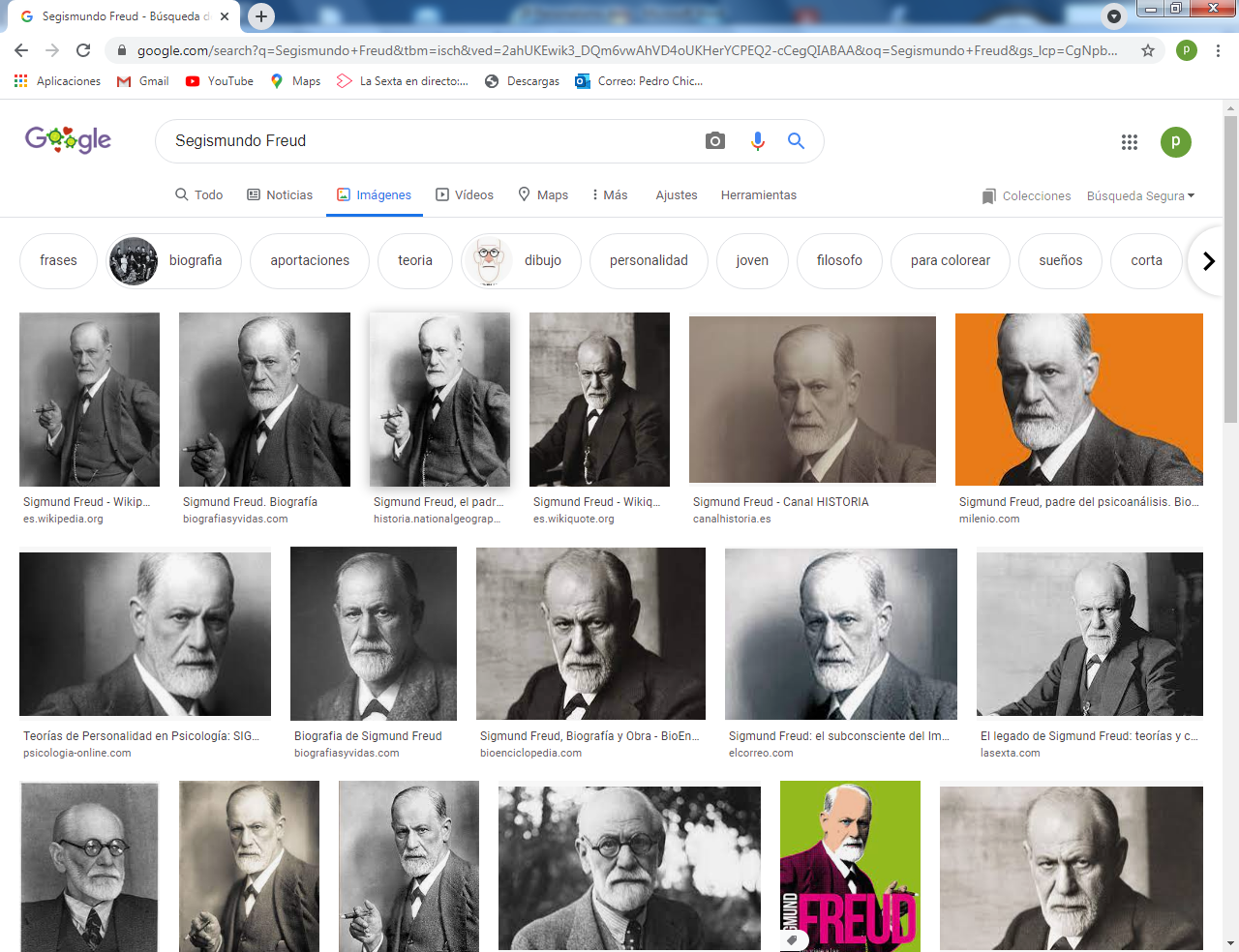 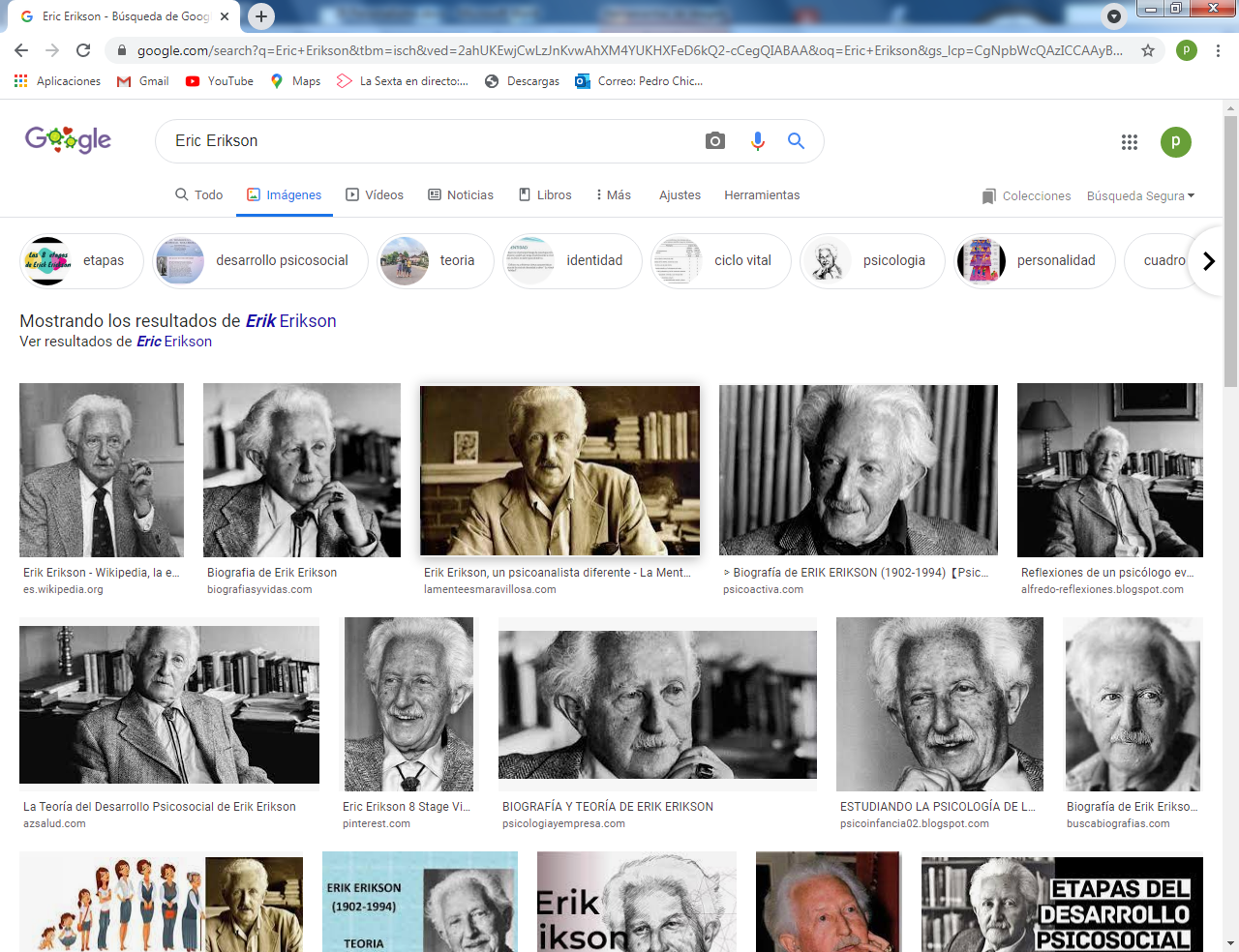 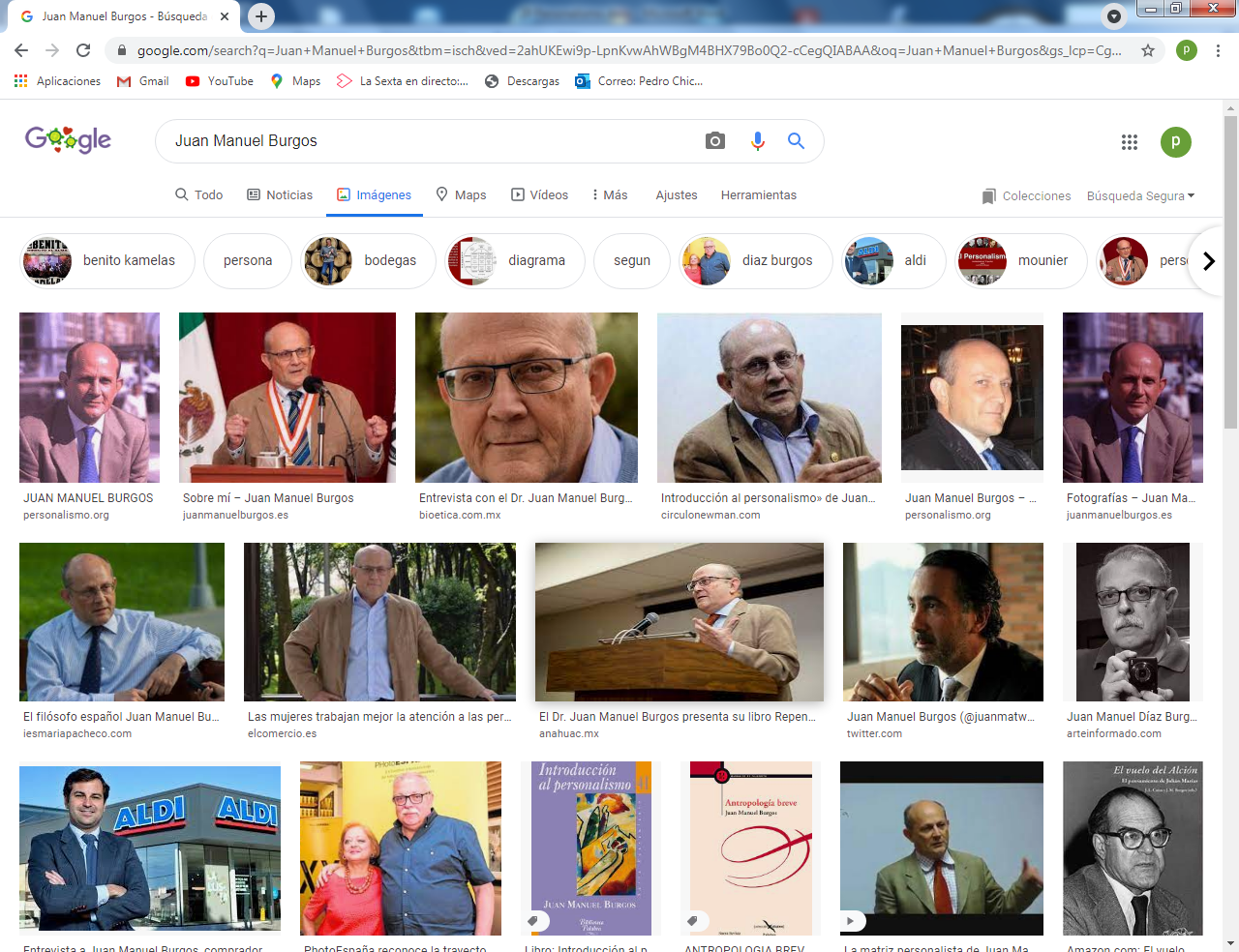      Seg. Freud                                    Eric Erikson                    Juan Manuel Burgos     Serán los discípulos de Freud, al estilo de Hans Zulliger, maestro convertido en psicoanalista, los que descubran lo que el psicoanálisis sirve para clarificar la naturaleza de los aprendizajes y las señales de alerta que se pueden ofrecer con las técnicas psicoanalíticas a los educadores. Interesante es la obra de Zullinger “Psicoanálisis en la escuela” y  “Psicoanálisis en las escuelas nuevas” o "Psicología de las edades".•   Eric Erikson El valor de la comprensión de cada persona       Especial significación ha tenido como intérprete psicoanalista en los tiempos más reciente el psicólogo norteamericano Eric Erikson (1902-1994) que publicó numerosos trabajos de significación psicoanalítica moderada y que otros llamaron dinámica.    Salvando la importancia del sistema para interpretar muchos hechos de la infancia, en parte moderó el predeterminismo biológico del psicoanálisis original. Reconoce el aporte decisivo de la cultura en la configuración de los complejos y por lo tanto valora mucho los estilos de aprendizaje y las influencias de los sistemas de educación.   En sus obras, como ”El ciclo vital completado”, “Infancia y sociedad”, “Sociedad y Adolescencia” y en “Identidad, Juventud y Crisis”, se esfuerza por marcar distancias con respecto a  Freud, dando un peso mayor a la cultura y a la educación desde los años inferiores.  Reclama formas de aprendizaje y de enseñanza natural “limpias”, es decir no entendidas como efectos de la libido. Y considera al niño como ser inmaduro en las opciones, pero mecanizado por los instintos naturales. En definitiva se aparta de un psicoanálisis mecanicista, haciéndolo más condicionado por las influencias externa, de la madre, de la familia, del ambiente, del entorno cultual.     Por eso en su psicología desarrolla criterios educativos como los siguientes:   1.  Desde los primeros meses se desarrolla en el niño sentimientos de seguridad y de confianza de naturaleza fisiológica: el calor materno, el contacto físico, la caricia, la voz,  Los adultos deben dar importancia a esos gestos. Y su ausencia es negativa para el desarrollo   2. Desde los dieciocho meses el niño desarrolla sensaciones de auto-afianzamiento, en sus gestos, movimientos procesos motrices: andar, saltar, dominio manual de objetos, etc. Hay un aprendizaje natural que viene dado por la repetición exitosa de operaciones fáciles. Importa hacerle triunfar en esos movimientos y gratificar los aciertos sin dramatizar los desaciertos, lo cual inhibiría su motricidad.   3. El ayudar los aprendizajes mecánicos del niño (vestido, comida, higiene, etc.) debe servir para asegurar su autoaceptación y sus capacidades de autonomía. Una excesiva protección o sustituciones en todos esos mecanismos naturales, resultaría contra-producente para su desarrollo.    4. Algo parecido han que realizar con las operaciones mentales y las destrezas de todo tipo que se van adquiriendo en el desarrollo. Ayudar no es equivalente a sustituir. El ser humano ha nacido para auto-organizarse y la mecánica del a imitación es innata y se muestra desde los primeros meses de vida y durará incluso en la etapa adulta.   Las dinámicas interiores del ser humanos reclaman respeto y constituyen el eje básico de los aprendizajes vitales. El espíritu que deben regir esas dinámicas vienen impuestos por la misma naturaleza, al margen de todas las hipótesis de los científicos.   Tales estadios son:    a). Confianza contra desconfianza; 
   b). Autonomía contra timidez y dudas; 
   c). Iniciativa contra sentimiento de culpa; 
   d). Ingeniosidad contra sentido de inferioridad; 
   e). Identidad contra confusión de rol (pubertad y adolescencia); 
   f). Intimidad contra aislamiento (primera juventud); 
   g). Creatividad contra parálisis operativa (vida adulta); 
   h). Integridad del yo contra disgusto, desesperación (madurez).     La edad madura comienza cuando el individuo ha establecido su propia identidad, ya no se halla en su continua búsqueda, no tiene necesidad de ser apuntalado por los otros y es capaz de abandonarse a la amistad, al amor y a las actividades sin miedo a perder el propio ego. El educador debe tener claros unos cuantos principios para actuar en su labor con responsabilidad, con serenidad, con libertad y con sentido de colaboración y de sustitución       La pedagogía debe basarse en el estudio del niño.     La infancia es un conjunto de posibilidades creativas que no deben ser frenadas.     Necesidad del ser humano de saber, investigar y trabajar.     El eje de la educación es la acción y no solo la instrucción.     La diferenciación de los individuos hace que la sociedad progrese.• Juan Manuel Burgos (1961-xxxx) Filosofo personalista que mira al futuro. Filósofo personalista español. Es fundador y presidente de la Asociación Española de Personalismo​ (AEP) y de la Asociación Iberoamericana de Personalismo (AIP), así como director y fundador de "Quién", Revista de "Filosofía Personalista". Actualmente es Director del Master en Antropología Personalista en la Universidad Católica de Valencia, profesor titular en la Universidad CEU San Pablo de Madrid y el Instituto Juan Pablo II (Madrid). Ha dirigido dos colecciones de filosofía: Biblioteca Palabra y Albatros (Ediciones Palabra).   Representa el movimiento personalista que, junto con las Escuelas jesuíticas de Fe y alegría extendidas por América del sur, estuvo promovido por autores como Víctor García Hoz. María Angeles Galino y Pedro Chico González en múltiples conferencias y cursos y por los diversos institutos religiosos que estos nombres representan el interés por la persona en sus diversas actividades en casi todos  los países americanos: Argentina, Bolivia, Perú, Colombia, México, y los países de Centro América.   El Dr. Burgos se dedicó activamente a la investigación y difusión de la filosofía personalista, en particular del Personalismo Ontológico Moderno.     La filosofía del sociólogo Burgos parte de la novedad y potencia intelectual de la filosofía personalista y se centra en tres líneas de trabajo: 1) investigaciones específicas sobre autores personalistas; 2) consolidación del personalismo como filosofía; 3) ampliación, profundización y desarrollo de la filosofía personalista.    1) En el primer ámbito ha realizado estudios específicos en los que destacan los trabajos sobre Maritain (Para comprender a Jacques Maritain, 2006);  y Julián Marías (El vuelo del halcón, 2009)    2) En el segundo ámbito, ha sintetizado los autores principales de esta corriente:  Maritain, Mounier,  von Hildebrand, Scheler, Marías,  Guardini,  Nédoncelle, Marcel, etc. Ha popularizado las claves intelectuales de la filosofía personalista, estableciendo un marco o matriz que permite potenciar la unidad de esta corriente y facilita su progreso y desarrollo. El resultado de su labor de síntesis lo ha presentado en dos fases. En la primera se señalan los elementos que permiten afirmar que el personalismo se incluye dentro de la tradición de la filosofía clásica y realista. Son las siguientes:   Visión del mundo de tipo ontológico. El hombre tiene capacidad objetiva de conocer la verdad. Eso supone un programa.  El lema será: La persona es libre.  Existe una naturaleza humanaEn el hombre hay una dimensión ética   Y la atención al hombre abierto originariamente a la trascendencia     En el tercer ámbito, el profesor Burgos ha identificado los elementos que definen al personalismo como una filosofía original y nueva dentro de esta tradición:     1 Insalvable distinción entre cosas y personas; es un punto de origen kantiano del que se deriva que las personas deben ser analizadas con categorías filosóficas específicas y no con categorías elaboradas para las cosas.      2 Importancia radical de la afectividad. Para el personalismo, la afectividad es una dimensión autónoma y originaria que incluye un centro espiritual que se identifica con el corazón.     3 Importancia decisiva de la relación interpersonal y familiar en la configuración de la identidad personal.     4 Primacía absoluta de los valores morales y religiosos. El personalismo se separa de la tradición aristotélica y considera que la cualidad más excelsa de la persona no es la inteligencia sino la voluntad y el corazón, lo que implica una primacía de la acción y permite dar una relevancia filosófica al amor.    5 Corporeidad. Frente a un olvido tradicional del cuerpo, la filosofía personalista recupera la corporeidad como una dimensión esencial, que, más allá del aspecto somático, posee también rasgos subjetivos y personales.    6 Sexualidad, dualidad varón-mujer. Existen dos modos de ser persona: hombre y mujer. La persona es una realidad dual y el carácter sexuado afecta al nivel corporal, afectivo y espiritual.     7 La persona es un sujeto social y comunitario. El personalismo sintetiza la relación persona-sociedad estableciendo la primacía ontológica de la persona contrapesada por su deber de solidaridad.7 Los filósofos personalistas entienden la filosofía como un medio de interacción con la realidad cultural y social; es decir, su filosofía no se plantea como un mero ejercicio académico sino que buscan la transformación de la sociedad.     8 Por su visión trascendentes de la vida, los personalistas buscan una inspiración cultural en su tradición (cristiana o judía) lo que les permite, manteniendo siempre la perspectiva racional, no disociar artificialmente su existencia como personas de su existencia como filósofos.      9 El personalismo opta por una valoración moderadamente positiva de la filosofía moderna pues, si bien entiende que ha generado errores relevantes, también considera que ha aportado una riqueza antropológica irrenunciable con elementos como la subjetividad, la conciencia el yo o la reivindicación de la libertad.     David Katz (1903-1998). Fue un psicólogo estadounidense, profesor emérito en Psicología  en la Universidad de Míchigan y experto en Psicología del trabajo y de las organizaciones Nacido en Trenton, Nueva Jersey, Katz recibió su maestría de la Universidad de Buffalo en 1925, y su doctorado de la Universidad de Syracuse en 1928 bajo Floyd Henry Allport, fundador del experimento estadounidense psicología social.  ​   En 1928  Katz comenzó su carrera académica en la facultad de la Universidad de Princeton. En la Segunda Guerra Mundial, Katz realizó una investigación gubernamental en Washington con un grupo de científicos sociales bajo Rensis Likert, quien finalmente fundó el Instituto de Investigación Social de la Universidad de Míchigan.    En 1943 Katz fue al Brooklyn College, donde dirigió el departamento de psicología. De 1947 a 1974 su carrera académica culminó en la Universidad de Míchigan donde fue profesor en el Departamento de Psicología y miembro del Instituto de Investigación Social.    Aquí Katz cooperó con Theodore Newcomb, quien fundó el programa de doctorado en psicología social de Michigan y presidió el programa desde 1947 hasta 1953. En honor a ambos desde 1970, la Universidad de Míchigan organiza una conferencia anual Katz-Newcomb.    Katz recibió la Medalla de Oro de la Asociación Americana de Psicología, el Premio Lewin de la Sociedad para el Estudio Psicológico de Asuntos Sociales, el Premio de la Asociación Americana de Investigación de Opinión Pública, el Premio de la Asociación Americana para Public Opinion Research, y fue elegido miembro de la Academia Estadounidense de Artes y Ciencias.David Katz  Psicología de las Edades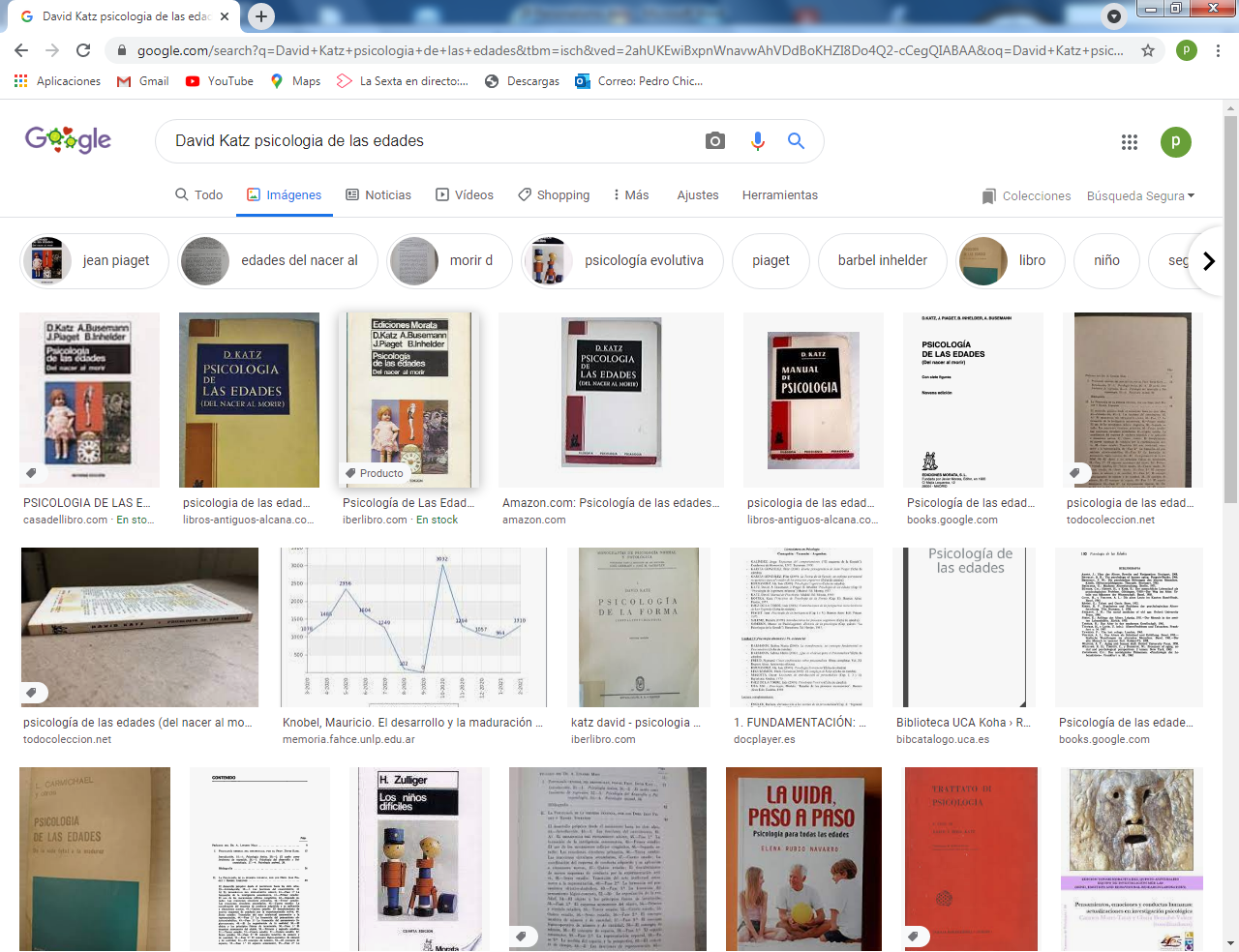 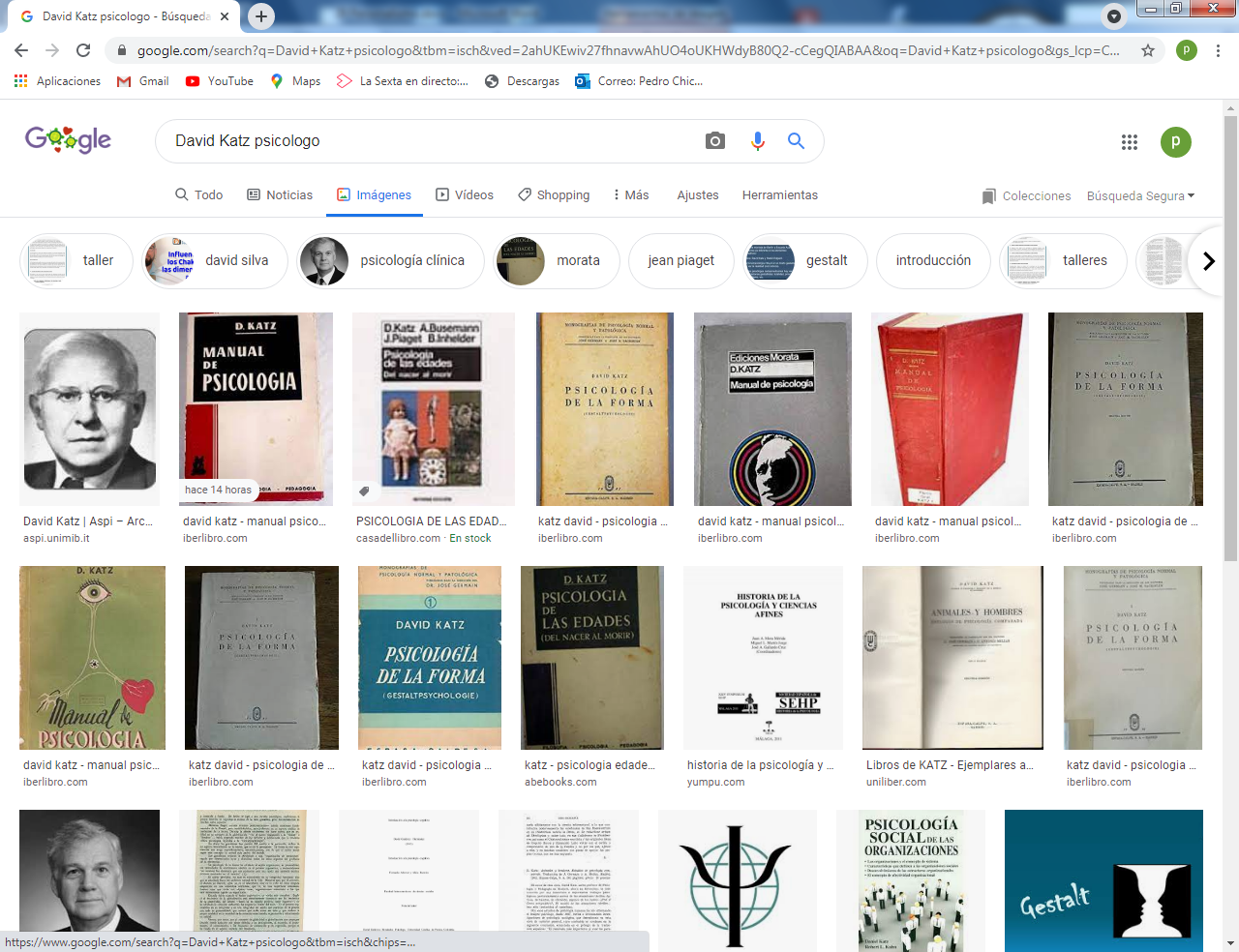 0-1 años LactanciaSon 12 meses de rápido desarrollo y adaptación al ambientey a l v ida con la segunda dependencia materna. Estiempo de gestación externa. Muy decisivo e importante, por lo que interesa que nuevo ser humano tenga impresiones buenas: luz, sonido, aire...Primera Edad de 1 a 30 añosMomentos del crecimiento Progresiva autonomÍa. Dependencia en disminución de limitaciones. Adquisición hábitos de higiene, de protección, de relaciones verticales y horizontales. Se precisa ambiente y seguridad en  el conveniente  equilibro personalINMADUREZPeriodo 1º.INFANCIA. 1 a 15 años.   Dependencia En tres etapas 1º) 1-3 años  Infancia tierna. Dependencia del adulto. Desarrollo del lenguaje y de las sensaciones adecuadas a ese nivel vital 2º) 4 a 9. Infancia media. Adquisición de habilidad de todo tipo, con autonomía motriz  3º 10 a 14 Infancia madura.  Preadolescencia. Nacimiento de la responsabilidadPeriodo 2º JUVENTUD. de 15 a 30 años. Doble periodo  1º 15 a 22 años. Tiempo de juventud dependiente, en referencia al entorno familiar  2º 23 a 29 años .Tiempo de progresiva independencia total. Iniciación laboralSegunda Edad   Momento de la estabilidad plena de 30 a 60 añosMADUREZ   Década creciente 30 a 40 años. Integración vital total: familiar, laboral y social.   Década estable 40 a 50 años. Estabilidad, apertura, flexibiLidad, variedad personal.   Década de regreso 50 a 60. Decadente , variedad de salud, de recursos, de valores.Tercera edad - Momento de la experiencia y de la plenitud 60 90  añosANCIANIDAD1º momento de 60 a 75. Experiencia acumulada: profesional, recursos y vivencias.           Determinados riesgos de desgaste y de prudencia vital física y psicológica.2º Momento. La decrépitud  75-90. Salud frágil. Diversidad de situaciones personales.Situacones variablEs personales y familiares. Cierta dependencia y fragilidades.Desde los 90 el hombre debe pensar en el final alegre de lavida